Каратузский сельсовет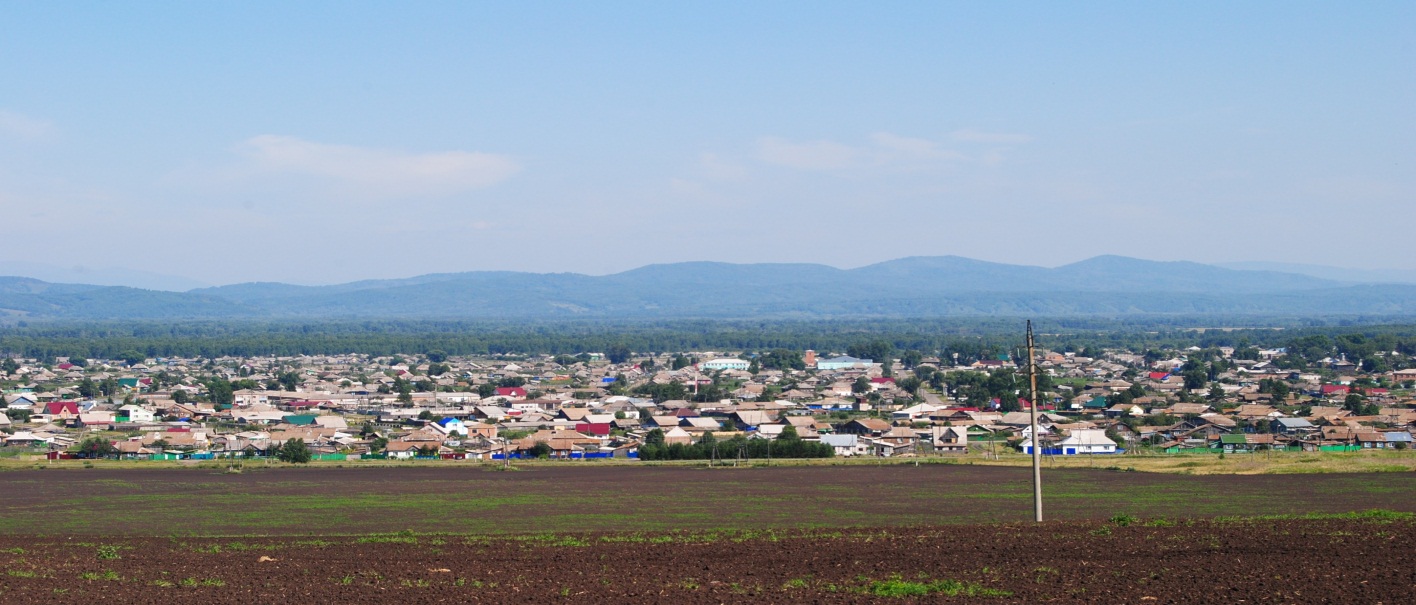 № 10 (313) от 28 декабря 2020 г.с. КаратузскоеАДМИНИСТРАЦИЯ КАРАТУЗСКОГО СЕЛЬСОВЕТАПОСТАНОВЛЕНИЕОб исполнении бюджета Каратузского сельсовета за 9 месяцев 2020 годаВ соответствии с пунктом 5 статьи 264.2 Бюджетного кодекса Российской Федерации, статьей 7 Устава Каратузского сельсовета, пунктом 4 статьи 21 Положения о бюджетном процессе в Каратузском сельсовете, утвержденным Решением Каратузского сельского Совета депутатов от 07.06.2017г. №10-71 ПОСТАНОВЛЯЮ:1. Утвердить отчет об исполнении бюджета Каратузского сельсовета 
за  9 месяцев 2020 года по доходам в сумме 12475,87  тыс. рублей, по расходам в сумме 14628,18 тыс. рублей, дефицит бюджета 2152,31 тыс. рублей по следующим показателям:1.1. источники внутреннего финансирования дефицита бюджета Каратузского сельсовета за 9 месяцев 2020 года, согласно Приложению 1 к настоящему Постановлению;1.2. доходы бюджета Каратузского сельсовета за 9 месяцев 2020 года, согласно Приложению 2 к настоящему Постановлению;1.3. распределения расходов бюджета Каратузского сельсовета по разделам и подразделам классификации расходов бюджетов Российской Федерации за 9 месяцев 2020 года, согласно Приложению 3 к настоящему Постановлению;1.4. расходов бюджета Каратузского сельсовета, согласно ведомственной структуры расходов бюджета Каратузского сельсовета за 9 месяцев 2020 года, согласно Приложению 4 к настоящему Постановлению.2. Постановление вступает в силу со дня его принятия и подлежит опубликованию в печатном издании органа местного самоуправления Каратузского сельсовета «Каратузский вестник».«Об исполнении бюджета Каратузского сельсовета за 1 полугодие 2020 года»Параметры бюджета:Доходы  12475,87 тыс. рублейРасходы 14628,18 тыс. рублейДефицит  2152,31 тыс. рублейБюджет Каратузского сельсовета по доходам за 9 месяцев исполнен на 29,83 % к уточненному плану, который составил 41824,39 тыс. руб. Уточненный план увеличился к первоначальному плану на 13276,78 тыс. руб. или на 46,51 %.Бюджет Каратузского сельсовета по расходам за 9 месяцев исполнен на 32,79 % к уточненному плану, который составил 44612,75 тыс. руб. Уточненный план по расходам увеличился к первоначальному на 16065,14 тыс. руб., или на 56,27 %.Источники внутреннего финансирования дефицита бюджета Каратузского сельсовета за 9 месяцев составили – 2152,31 тыс. руб.I ДОХОДЫ:Налоговые и неналоговые доходы: план – 10051,46 тыс. руб. исполнение 4396,17 тыс. руб. (43,74%), в том числе:Налог на доходы физических лиц: план – 1959,90 тыс. руб., исполнение – 894,0 тыс. руб. -  45,61 %.Налоги на товары (работы, услуги), реализуемые на территории РФ: акцизы по подакцизным товарам: план – 1262,50 тыс. руб., исполнение – 513,45 тыс. руб. -  40,67 %.Налог на совокупный доход (единый сельскохозяйственный налог): 
план – 22 тыс. руб., исполнение – 36,4 тыс. руб. -  165,38 %.Налог на имущество: план – 6761,06 тыс. руб., исполнение – 2942,50 тыс. руб. -  43,52 %.Безвозмездные поступления от других бюджетов бюджетной системы РФ:уточненный план – 31537,93 тыс. руб., исполнение за 9 месяцев составляет 8079,70 тыс. руб., 25,43 % к уточненному плану, в том числе:Дотации бюджетам субъектов РФ и муниципальных образований:
план –7956,60 тыс. руб., исполнение – 5869,8 тыс. руб. (73,77%)Иные межбюджетные трансферты бюджетной системы Российской Федерации поселений: уточненный план – 23548,82 тыс. руб., исполнение – 8079,70 тыс. руб. (9,08 %)Субвенции бюджетам сельских поселений на выполнение государственных полномочий по созданию и обеспечению деятельности административных комиссий: план – 32,51 тыс. руб., исполнение – 0,00 тыс. руб. исполнение 0%.Раздел 0900 "Здравоохранение", план – 50 тыс. 930 руб., исполнение – 5,50 тыс. руб. – 10,80 %.Раздел 1000 "Социальная политика", план –200,03 тыс. руб., исполнение – 72,33 тыс. руб.–36,16 %.Раздел 1403 Межбюджетные трансферты общего характера план – 13,07 тыс. руб., исполнение – 0,00 тыс.руб.-0 %.АДМИНИСТРАЦИЯ КАРАТУЗСКОГО СЕЛЬСОВЕТАПОСТАНОВЛЕНИЕО Порядке санкционирования оплаты денежных обязательств получателей средств местного бюджета и администраторов источников финансирования дефицита местного бюджетаВ соответствии со статьей 219 и 219.2 Бюджетного кодекса Российской Федерации, руководствуясь Уставом Каратузского сельсовета Каратузского района Красноярского края,ПОСТАНОВЛЯЮ:1. Утвердить прилагаемый Порядок санкционирования оплаты денежных обязательств получателей средств местного бюджета и администраторов источников финансирования дефицита местного бюджета (далее – Порядок).2. Признать утратившим силу постановление от 29.10.2020г. №158-П «О Порядке санкционирования оплаты денежных обязательств получателей средств местного бюджета и администраторов источников финансирования дефицита местного бюджета».2. Контроль за исполнением настоящего постановления оставляю за собой.3. Постановление вступает в силу в день, следующий за днем его официального опубликования в печатном издании «Каратузский Вестник», но не ранее 01.01.2021г.Приложение к постановлению от 25.12.2020г. №195-ППорядоксанкционирования оплаты денежных обязательств получателей средств местного бюджета и администраторов источников финансирования дефицита местного бюджета1. Настоящий Порядок устанавливает порядок санкционирования Управлением Федерального казначейства по Красноярскому краю в соответствии с заключенным с местной администрацией муниципального образования Соглашением об осуществлении Управлением Федерального казначейства по Красноярскому краю отдельных функций по исполнению местного бюджета при кассовом обслуживании исполнения местного бюджета (далее – орган, осуществляющий санкционирование оплаты ДО) оплаты за счет средств местного бюджета денежных обязательств (далее – ДО) получателей средств местного бюджета и администраторов источников финансирования дефицита местного бюджета, лицевые счета которым открыты в органе, осуществляющем санкционирование оплаты ДО.2. Для оплаты денежных обязательств получатель средств местного бюджета (администратор источников финансирования дефицита местного бюджета) представляет в орган, осуществляющий санкционирование оплаты ДО, по месту обслуживания лицевого счета получателя бюджетных средств (администратора источников финансирования дефицита местного бюджета), лицевого счета для учета операций по переданным полномочиям получателя бюджетных средств (далее - соответствующий лицевой счет) Заявку на кассовый расход (код по ведомственному классификатору форм документов (далее - код по КФД) 0531801) <1>, Заявку на кассовый расход (сокращенную) (код формы по КФД 0531851) <1>, Заявку на получение наличных денег (код по КФД 0531802) <1>, Сводную заявку на кассовый расход (для уплаты налогов) (код формы по КФД 0531860) <1>, Заявку на получение денежных средств, перечисляемых на карту (код формы по КФД 0531243) <2> (далее - Заявка).<1> Утверждены приказом Федерального казначейства от 10 октября 2008 г. № 8н "О Порядке кассового обслуживания исполнения федерального бюджета, бюджетов субъектов Российской Федерации и местных бюджетов и порядке осуществления территориальными органами Федерального казначейства отдельных функций финансовых органов субъектов Российской Федерации и муниципальных образований по исполнению соответствующих бюджетов".<2> Утверждена приказом Федерального казначейства от 30 июня 2014 г. № 10н "Об утверждении Правил обеспечения наличными денежными средствами организаций, лицевые счета которым открыты в территориальных органах Федерального казначейства, финансовых органах субъектов Российской Федерации (муниципальных образований)".3. Орган, осуществляющий санкционирование оплаты ДО, проверяет Заявку на соответствие установленной форме, наличие в ней реквизитов и показателей, предусмотренных пунктом 4 настоящего Порядка (с учетом положений пункта 5 настоящего Порядка), на соответствие требованиям, установленным пунктами 6, 7, 9 и 10 настоящего Порядка, а также наличие документов, предусмотренных пунктами 7 и 8 настоящего Порядка:не позднее второго рабочего дня, следующего за днем представления получателем средств местного бюджета (администратором источников финансирования дефицита местного бюджета) Заявки в орган, осуществляющий санкционирование оплаты ДО;не позднее четвертого рабочего дня, следующего за днем представления получателем средств местного бюджета Заявки в орган, осуществляющий санкционирование оплаты ДО, в случаях, установленных абзацем вторым подпункта 13 пункта 6 настоящего Порядка.4. Заявка проверяется на наличие в ней следующих реквизитов и показателей:1) подписей, соответствующих имеющимся образцам, представленным получателем средств местного бюджета (администратором источников финансирования дефицита местного бюджета) для открытия соответствующего лицевого счета;2) уникального кода организации в реестровой записи реестра участников бюджетного процесса, а также юридических лиц, не являющихся участниками бюджетного процесса (далее - код участника бюджетного процесса по Сводному реестру), и номера соответствующего лицевого счета;3) кодов классификации расходов местного бюджета (классификации источников финансирования дефицитов местного бюджета), по которым необходимо произвести кассовый расход (кассовую выплату) и кода объекта капитального строительства (объекта недвижимости, мероприятия (укрупненного инвестиционного проекта), включенного в федеральную адресную инвестиционную программу (далее - объект ФАИП), в случае оплаты денежных обязательств, принятых в целях реализации федеральной адресной инвестиционной программы,, а также текстового назначения платежа;4) суммы кассового расхода (кассовой выплаты) и кода валюты в соответствии с Общероссийским классификатором валют, в которой он должен быть произведен;5) суммы кассового расхода (кассовой выплаты) в валюте Российской Федерации, в рублевом эквиваленте, исчисленном на дату оформления Заявки;6) вида средств (средства бюджета);7) наименования, банковских реквизитов, идентификационного номера налогоплательщика (ИНН) и кода причины постановки на учет (КПП) получателя денежных средств по Заявке;8) номера учтенного в органе, осуществляющем санкционирование оплаты ДО, бюджетного обязательства и номера денежного обязательства получателя средств местного бюджета (при наличии);9) номера и серии чека (при представлении Заявки на получение наличных денег (код по КФД 0531802);10) срока действия чека (при представлении Заявки на получение наличных денег (код по КФД 0531802);11) фамилии, имени и отчества получателя средств по чеку (при представлении Заявки на получение наличных денег (код по КФД 0531802);12) данных документов, удостоверяющих личность получателя средств по чеку (при представлении Заявки на получение наличных денег (код по КФД 0531802);13) данных для осуществления налоговых и иных обязательных платежей в бюджеты бюджетной системы Российской Федерации, предусмотренных Правилами указания информации в реквизитах распоряжений о переводе денежных средств в уплату платежей в бюджетную систему Российской Федерации, утвержденными, Приказом Министерства финансов Российской Федерации от 12 ноября 2013 г. N 107н "Об утверждении Правил указания информации в реквизитах распоряжений о переводе денежных средств в уплату платежей в бюджетную систему Российской Федерации";14) реквизитов (номер, дата) документов (предмета договора, (муниципального контракта, соглашения) (при наличии), предусмотренных графой 2 Перечня документов, на основании которых возникают бюджетные обязательства получателей средств местного бюджета, и документов, подтверждающих возникновение денежных обязательств получателей средств местного бюджета, в соответствии с Приложением №2 к Порядку учета бюджетных обязательств получателей средств бюджета Каратузского сельсовета, утвержденному постановлением администрации Каратузского сельсовета от 01.06.2018г. №101-П (далее - Перечень документов, Порядок учета БО, ДО.), предоставляемых получателями средств местного бюджета при постановке на учет бюджетных и денежных обязательств.15) реквизитов (тип, номер, дата) документа, подтверждающего возникновение денежного обязательства при поставке товаров (накладная и (или) акт приемки-передачи и (или) счет-фактура), выполнении работ, оказании услуг (акт выполненных работ (оказанных услуг) и (или) счет и (или) счет-фактура), номер и дата исполнительного документа (исполнительный лист, судебный приказ), иных документов, подтверждающих возникновение соответствующих денежных обязательств, предусмотренных графой 3 Перечня документов (далее - документы, подтверждающие возникновение денежных обязательств), за исключением реквизитов документов, подтверждающих возникновение денежных обязательств в случае осуществления авансовых платежей в соответствии с условиями договора (муниципального контракта), внесения арендной платы по договору (муниципальному контракту), если условиями таких договоров (муниципальных контрактов) не предусмотрено предоставление документов для оплаты денежных обязательств при осуществлении авансовых платежей (внесении арендной платы).5. Требования подпунктов 14 и 15 пункта 4 настоящего Порядка не применяются в отношении:Заявки на кассовый расход (код по КФД 0531801) (Заявки на кассовый расход (сокращенной) (код формы по КФД 0531851) (далее - Заявка на кассовый расход) при перечислении средств получателям средств местного бюджета, осуществляющим в соответствии с бюджетным законодательством Российской Федерации операции со средствами местного бюджета (в том числе в иностранной валюте) на счетах, открытых им в учреждении Центрального банка Российской Федерации или кредитной организации;Заявки на кассовый расход при перечислении средств обособленным подразделениям получателей средств местного бюджета, не наделенным полномочиями по ведению бюджетного учета.Требования подпункта 14 пункта 4 настоящего Порядка также не применяются в отношении Заявки на кассовый расход при оплате товаров, выполнении работ, оказании услуг в случаях, когда заключение договора (муниципального контракта) на поставку товаров, выполнение работ, оказание услуг для муниципальных нужд (далее - договор (муниципальный контракт) законодательством Российской Федерации не предусмотрено.В одной Заявке может содержаться несколько сумм кассовых расходов (кассовых выплат) по разным кодам классификации расходов местного бюджета (классификации источников финансирования дефицитов местного бюджета) в рамках одного денежного обязательства получателя средств местного бюджета (администратора источников финансирования дефицита местного бюджета).6. При санкционировании оплаты денежных обязательств по расходам (за исключением расходов по публичным нормативным обязательствам) осуществляется проверка Заявки по следующим направлениям:1) соответствие указанных в Заявке кодов классификации расходов местного бюджета кодам бюджетной классификации Российской Федерации, действующим в текущем финансовом году на момент представления Заявки;2) соответствие содержания операции, исходя из денежного обязательства (при наличии), содержанию текста назначения платежа, указанному в Заявке;3) соответствие указанных в Заявке кодов видов расходов классификации расходов местного бюджета текстовому назначению платежа, исходя из содержания текста назначения платежа, в соответствии с порядком применения бюджетной классификации Российской Федерации (далее - порядок применения бюджетной классификации);4) не превышение сумм в Заявке остатков соответствующих лимитов бюджетных обязательств и предельных объемов финансирования, учтенных на соответствующем лицевом счете;5) соответствие наименования, ИНН, КПП, банковских реквизитов получателя денежных средств, указанных в Заявке на кассовый расход, наименованию, ИНН, КПП, банковским реквизитам получателя денежных средств, указанным в бюджетном обязательстве;6) соответствие реквизитов Заявки на кассовый расход требованиям бюджетного законодательства Российской Федерации о перечислении средств местного бюджета на счета, открытые органам Федерального казначейства в учреждениях Центрального банка Российской Федерации;7) идентичность кода участника бюджетного процесса по Сводному реестру по денежному обязательству (при наличии) и платежу;8) идентичность кода (кодов) классификации расходов местного бюджета по денежному обязательству (при наличии) и платежу;9) идентичность кода валюты, в которой принято денежное обязательство (при наличии), и кода валюты, в которой должен быть осуществлен платеж по Заявке;10) не превышение суммы Заявки над суммой неисполненного денежного обязательства (при наличии), рассчитанной как разница суммы денежного обязательства (при наличии) (в случае исполнения денежного обязательства многократно - с учетом ранее произведенных выплат по данному денежному обязательству) и суммы ранее произведенного в рамках соответствующего бюджетного обязательства авансового платежа, по которому не подтверждена поставка товара (выполнение работ, оказание услуг);11) соответствие кода классификации расходов местного бюджетов по денежному обязательству (при наличии) и платежу;12) не превышение размера авансового платежа, указанного в Заявке на кассовый расход, над суммой авансового платежа по бюджетному обязательству с учетом ранее осуществленных авансовых платежей;13) соответствие уникального номера реестровой записи в реестре контрактов, указанном в пункте 3 графы 2 Перечня документов (далее - реестр контрактов), договору (муниципальному контракту), подлежащему включению в реестр контрактов, указанному в Заявке на кассовый расход.В случаях и в порядке, установленных федеральными законами и (или) принятыми в соответствии с ними нормативными правовыми актами Правительства Российской Федерации или Министерства финансов Российской Федерации, осуществляется проверка информации, содержащейся в денежном обязательстве, на соответствие фактически поставленным товарам, выполненным работам, оказанным услугам.7. В случае если Заявка на кассовый расход представляется для оплаты денежного обязательства, по которому формирование Сведений о денежном обязательстве (код формы по ОКУД 0506102) в соответствии с Порядком учета БО, ДО, осуществляется органом, осуществляющим санкционирование оплаты ДО, получатель средств местного бюджета представляет в орган, осуществляющий санкционирование оплаты ДО, вместе с Заявкой на кассовый расход указанный в ней документ, подтверждающий возникновение денежного обязательства, за исключением документов, указанных в пункте 10, строке 3 пункта 11 (при оплате денежных обязательств, связанных с исполнением судебных актов по искам к муниципальному образованию о возмещении вреда, причиненного гражданину или юридическому лицу в результате незаконных действий (бездействия) органов местного самоуправления, либо должностных лиц этих органов), строках 1, 5 - 11 пункта 13 графы 3 Перечня документов, а также документов, указанных в графе 3 Перечня документов, содержащих сведения, составляющие государственную тайну.Получатель средств местного бюджета представляет в орган, осуществляющий санкционирование оплаты ДО, документ, подтверждающий возникновение денежного обязательства, в форме электронной копии бумажного документа, созданной посредством его сканирования, или копии электронного документа, подтвержденных электронной подписью уполномоченного лица получателя средств местного бюджета (далее - электронная копия документа).При отсутствии у получателя средств местного бюджета технической возможности представления электронной копии документа указанный документ представляется на бумажном носителе.Прилагаемый к Заявке документ, подтверждающий возникновение денежного обязательства, на бумажном носителе подлежит возврату получателю средств местного бюджета.При санкционировании оплаты денежных обязательств в случае, установленном настоящим пунктом, дополнительно к направлениям проверки, установленным пунктом 6 настоящего Порядка, осуществляется проверка равенства сумм Заявки сумме соответствующего денежного обязательства.8. Для подтверждения денежного обязательства, возникшего по бюджетному обязательству, обусловленному договором (муниципальным контрактом), предусматривающим обязанность получателя средств местного бюджета - муниципального заказчика по перечислению суммы неустойки (штрафа, пеней) за нарушение законодательства Российской Федерации о контрактной системе в сфере закупок товаров, работ, услуг для обеспечения государственных и муниципальных нужд в доход местного бюджета, получатель средств местного бюджета представляет в осуществляется орган, осуществляющий санкционирование оплаты ДО, по месту обслуживания не позднее представления Заявки на оплату денежного обязательства по договору (муниципальному контракту) платежный документ на перечисление в доход местного бюджета суммы неустойки (штрафа, пеней) по данному договору (муниципальному контракту).9. При санкционировании оплаты денежных обязательств по расходам по публичным нормативным обязательствам осуществляется проверка Заявки по следующим направлениям:1) соответствие указанных в Заявке кодов классификации расходов местного бюджета кодам бюджетной классификации Российской Федерации, действующим в текущем финансовом году на момент представления Заявки;2) соответствие указанных в Заявке кодов видов расходов классификации расходов местного бюджета текстовому назначению платежа, исходя из содержания текста назначения платежа, в соответствии с порядком применения бюджетной классификации;3) не превышение сумм, указанных в Заявке, над остатками соответствующих бюджетных ассигнований, учтенных на лицевом счете получателя бюджетных средств.10. При санкционировании оплаты денежных обязательств по выплатам по источникам финансирования дефицита местного бюджета осуществляется проверка Заявки по следующим направлениям:1) соответствие указанных в Заявке кодов классификации источников финансирования дефицита местного бюджета кодам бюджетной классификации Российской Федерации, действующим в текущем финансовом году на момент представления Заявки;2) соответствие указанных в Заявке кодов аналитической группы вида источника финансирования дефицита бюджета текстовому назначению платежа, исходя из содержания текста назначения платежа, в соответствии с порядком применения бюджетной классификации;3) не превышение сумм, указанных в Заявке, остаткам соответствующих бюджетных ассигнований, учтенных на лицевом счете администратора источников финансирования дефицита местного бюджета.11. В случае если форма или информация, указанная в Заявке, не соответствуют требованиям, установленным пунктами 3, 4, подпунктами 1 - 13, 16 пункта 6, пунктами 7, 9 и 10 настоящего Порядка, или в случае установления нарушения получателем средств местного бюджета условий, установленных пунктом 8 настоящего Порядка, орган, осуществляющий санкционирование оплаты ДО, возвращает получателю средств местного бюджета (администратору источников финансирования дефицита местного бюджета) не позднее сроков, установленных пунктом 3 настоящего Порядка, экземпляры Заявки на бумажном носителе с указанием в прилагаемом Протоколе (код по КФД 0531805) причины возврата.В случае если Заявка представлялась в электронном виде, получателю средств местного бюджета (администратору источников финансирования местного бюджета) не позднее сроков, установленных пунктом 3 настоящего Порядка, направляется Протокол (код по КФД 0531805) в электронном виде, в котором указывается причина возврата.12. При положительном результате проверки в соответствии с требованиями, установленными настоящим Порядком, в Заявке, представленной на бумажном носителе, органом, осуществляющим санкционирование оплаты ДО, проставляется отметка, подтверждающая санкционирование оплаты денежных обязательств получателя средств местного бюджета (администратора источников финансирования дефицита местного бюджета) с указанием даты, подписи, расшифровки подписи, содержащей фамилию, инициалы ответственного исполнителя органа, осуществляющего санкционирование оплаты ДО, и Заявка принимается к исполнению.13. Представление и хранение Заявки для санкционирования оплаты денежных обязательств получателей средств местного бюджета (администраторов источников финансирования дефицита местного бюджета), содержащей сведения, составляющие государственную тайну, осуществляется в соответствии с настоящим Порядком с соблюдением норм законодательства Российской Федерации о защите государственной тайны.АДМИНИСТРАЦИЯ КАРАТУЗСКОГО СЕЛЬСОВЕТАПОСТАНОВЛЕНИЕО порядке учета бюджетных обязательств получателей средств бюджетаКаратузского сельсоветаВ соответствии с Бюджетным кодексом Российской Федерации, руководствуясь Уставом Каратузского сельсовета Каратузского района Красноярского краяПОСТАНОВЛЯЮ:1. Утвердить прилагаемый Порядок учета бюджетных обязательств получателей средств бюджета Каратузского сельсовета (далее соответственно – Порядок) согласно приложению к настоящему постановлению.2. Признать утратившим силу постановление от 01.06.2018г. №101-П «О порядке учета бюджетных обязательств получателей средств бюджета Каратузского сельсовета».3. Контроль за исполнением настоящего постановления оставляю за собой.4. Постановление вступает в силу в день, следующий за днем его официального опубликования в печатном издании «Каратузский вестник», но не ранее 01.01.2021г.Приложение к постановлению от 25.12.2020г. №196- ППОРЯДОКучета бюджетных обязательств получателей средств бюджета Каратузского сельсоветаI. Общие положения1.1. Настоящий Порядок учета бюджетных обязательств получателей средств бюджета Каратузского сельсовета (далее – соответственно Порядок) устанавливает порядок исполнения бюджета Каратузского сельсовета (далее – бюджет сельсовета) по расходам в части учета органом, осуществляющим открытие и ведение лицевых счетов участников бюджетного процесса бюджета сельсовета (далее – орган, осуществляющий открытие и ведение лицевых счетов УБП) бюджетных обязательств получателей средств бюджета сельсовета (далее -  соответственно бюджетные обязательства, ПБС).1.2. Постановка на учет бюджетных обязательств осуществляется на основании сведений о бюджетном обязательстве (код по ОКУД 0506101), содержащих информацию согласно приложению № 1 к Порядку (далее - Сведения о бюджетном обязательстве), сформированных ПБС или органом, осуществляющим открытие и ведение лицевых счетов УБП, в случаях, установленных Порядком.1.3. Сведения о бюджетном обязательстве формируются в форме электронного документа и подписываются усиленной квалифицированной электронной подписью (далее - электронная подпись) лица, имеющего право действовать от имени ПБС.1.4. Сведения о бюджетном обязательстве могут быть отозваны ПБС до момента их регистрации уполномоченным работником органа, осуществляющего открытие и ведение лицевых счетов УБП.Для отзыва Сведений о бюджетном обязательстве ПБС представляет в орган, осуществляющий открытие и ведение лицевых счетов УБП письменный запрос с указанием реквизитов аннулируемого Сведения о бюджетном обязательстве, подписанный руководителем (уполномоченным лицом) учреждения.1.5. Лица, имеющие право действовать от имени ПБС в соответствии с Порядком, несут персональную ответственность за формирование Сведений о бюджетном обязательстве, за их полноту и достоверность, а также за соблюдение установленных Порядком сроков их представления.II. Порядок учета бюджетных обязательств получателейсредств бюджета сельсовета.2.1. Постановка на учет бюджетного обязательства и внесение изменений в поставленное на учет бюджетное обязательство осуществляется в соответствии со Сведениями о бюджетном обязательстве, сформированными на основании документов, предусмотренных в графе 2 Перечня документов, на основании которых возникают бюджетные обязательства получателей средств бюджета муниципального образования, согласно приложению N 2 к Порядку (далее соответственно - документы-основания, Перечень).Бюджетные обязательства прошлых лет, принятые и неисполненные ПБС (не поставленные на учет в органе, осуществляющем открытие и ведение лицевых счетов УБП) по состоянию на 1 января 2018 года подлежат постановке на учет в органе, осуществляющем открытие и ведение лицевых счетов УБП в текущем финансовом году в сумме неисполненного на конец отчетного финансового года бюджетного обязательства с приложением документов-оснований, указанных в пункте 7 Порядка и акта сверки расчетов в форме электронной копии документа на бумажном носителе, созданной посредством его сканирования, или копии электронного документа, подтвержденной электронной подписью лица, имеющего право действовать от имени ПБС.2.2. Сведения о бюджетных обязательствах, возникших на основании документов-оснований, предусмотренных пунктом 1 графы 2 Перечня (далее - принимаемые бюджетные обязательства), формируются ПБС не позднее трех рабочих дней до дня направления на размещение в единой информационной системе в сфере закупок извещения об осуществлении закупки в форме электронного документа. Информация, содержащаяся в Сведениях о бюджетном обязательстве, должна соответствовать аналогичной информации, содержащейся в указанном извещении.Сведения о бюджетных обязательствах, возникших на основании документов-оснований, предусмотренных пунктами 2 - 11 графы 2 Перечня (далее - принятые бюджетные обязательства) формируются ПБС:в части принятых бюджетных обязательств, возникших на основании документов-оснований, предусмотренных пунктами 2 - 4, 6, 7, 9 графы 2 Перечня, не позднее трех рабочих дней со дня заключения соответственно муниципального контракта, договора, соглашения о предоставлении межбюджетного трансферта, договора (соглашения) о предоставлении субсидии муниципальному бюджетному или муниципальному автономному учреждению, договора (соглашения) о предоставлении субсидии или бюджетных инвестиций юридическому лицу, издания приказа о штатном расписании с расчетом годового фонда оплаты труда, указанных в названных пунктах графы 2 Перечня;в части принятых бюджетных обязательств, возникших на основании документов-оснований, предусмотренных пунктами 5 и 8 графы 2 Перечня, не позднее трех рабочих дней со дня доведения в установленном порядке соответствующих лимитов бюджетных обязательств на принятие и исполнение ПБС бюджетных обязательств, возникших на основании соответственно нормативного правового акта о предоставлении межбюджетного трансферта, нормативного правового акта о предоставлении субсидии юридическому лицу, указанных в названных пунктах графы 2 Перечня.Сведения о бюджетных обязательствах, возникших на основании документов-оснований, предусмотренных пунктом 12 графы 2 Перечня, формируются органом, осуществляющим открытие и ведение лицевых счетов УБП на основании принятых к исполнению документов для оплаты денежных обязательств, представленных ПБС в соответствии с Порядком санкционирования оплаты денежных обязательств получателей средств бюджета и администраторов источников финансирования дефицита бюджета, утвержденного финансовым органом муниципального образования.2.3. Сведения о бюджетном обязательстве, возникшем на основании документа-основания, предусмотренного пунктами 2-8 графы 2 Перечня, направляются в орган, осуществляющий открытие и ведение лицевых счетов УБП с приложением копии документа основания (документа о внесении изменений в документ основание), в форме электронной копии документа на бумажном носителе, созданной посредством его сканирования, или копии электронного документа, подтвержденной электронной подписью лица, имеющего право действовать от имени ПБС.При направлении в орган, осуществляющий открытие и ведение лицевых счетов УБП Сведений о бюджетном обязательстве, возникшем на основании документа-основания, предусмотренного пунктом 9 графы 2 Перечня, копия указанного документа-основания в орган, осуществляющий открытие и ведение лицевых счетов УБП не представляется.2.4. Для внесения изменений в поставленное на учет бюджетное обязательство формируются Сведения о бюджетном обязательстве с указанием учетного номера бюджетного обязательства, в которое вносится изменение.2.5. В случае внесения изменений в бюджетное обязательство без внесения изменений в документ-основание, документ-основание в орган, осуществляющий открытие и ведение лицевых счетов УБП повторно не представляется.2.6. Постановка на учет бюджетных обязательств (внесение изменений в поставленные на учет бюджетные обязательства), возникших из документов-оснований, предусмотренных пунктами 1 - 12 графы 2 Перечня, осуществляется органом, осуществляющим открытие и ведение лицевых счетов УБП в течение двух рабочих дней после получения Сведений о бюджетном обязательстве и проверки на:соответствие информации о бюджетном обязательстве, указанной в Сведениях о бюджетном обязательстве, документам-основаниям, подлежащим представлению ПБС в орган, осуществляющий открытие и ведение лицевых счетов УБП для постановки на учет бюджетных обязательств в соответствии с Порядком и (или) информации, включенной в установленном порядке в реестр контрактов, по документам-основания, указанным в пункте 2 графы 2 Перечня;соответствие информации о бюджетном обязательстве, указанной в Сведениях о бюджетном обязательстве, составу информации, подлежащей включению в Сведения о бюджетном обязательстве в соответствии с приложением N 1 к Порядку;соблюдение правил формирования Сведений о бюджетном обязательстве, установленных настоящей главой и приложением N 1 к Порядку;непревышение суммы бюджетного обязательства по соответствующим кодам классификации расходов бюджета муниципального образования над суммой неиспользованных лимитов бюджетных обязательств, отраженных на лицевом счете ПБС или на лицевом счете для учета операций по переданным полномочиям получателя бюджетных средств, открытых в установленном порядке в органе, осуществляющем открытие и ведение лицевых счетов УБП отдельно для текущего финансового года, для первого и для второго года планового периода;соответствие предмета бюджетного обязательства, указанного в Сведениях о бюджетном обязательстве, коду вида расходов классификации расходов бюджета муниципального образования, указанному по соответствующей строке данных Сведений.2.7. В случае положительного результата проверки Сведений о бюджетном обязательстве на соответствие требованиям, предусмотренным пунктом 11 Порядка, орган, осуществляющий открытие и ведение лицевых счетов УБП присваивает учетный номер бюджетному обязательству (вносит изменения в ранее поставленное на учет бюджетное обязательство) и не позднее одного рабочего дня со дня указанной проверки Сведений о бюджетном обязательстве направляет ПБС извещение о постановке на учет (изменении) бюджетного обязательства, содержащее сведения об учетном номере бюджетного обязательства и о дате постановки на учет (изменения) бюджетного обязательства (далее - Извещение о бюджетном обязательстве).Учетный номер бюджетного обязательства является уникальным и не подлежит изменению, в том числе при изменении отдельных реквизитов бюджетного обязательства.Учетный номер бюджетного обязательства имеет следующую структуру, состоящую из девятнадцати разрядов:с 1 по 8 разряд - уникальный код получателя средств бюджета муниципального образования по реестру участников бюджетного процесса, а также юридических лиц, не являющихся участниками бюджетного процесса (далее - Сводный реестр);9 и 10 разряды - последние две цифры года, в котором бюджетное обязательство поставлено на учет;с 11 по 19 разряд - уникальный номер бюджетного обязательства, присваиваемый органом, осуществляющим открытие и ведение лицевых счетов УБП в рамках одного календарного года.2.8. Одно поставленное на учет бюджетное обязательство может содержать несколько кодов классификации расходов бюджета муниципального образования.14. В случае отрицательного результата проверки Сведений о бюджетном обязательстве на соответствие требованиям, предусмотренным:абзацами вторым - четвертым, шестым пункта 11 Порядка, орган, осуществляющий открытие и ведение лицевых счетов УБП в срок, установленный в пункте 11 Порядка направляет ПБС Протокол (код формы по КФД 0531805) (далее - Протокол) в электронном виде с указанием в Протоколе причины, по которой не осуществляется постановка на учет бюджетного обязательства;абзацем пятым пункта 11 Порядка, орган, осуществляющий открытие и ведение лицевых счетов УБП в срок, установленный в пункте 11 Порядка:в отношении Сведений о бюджетных обязательствах, возникших на основании документов-оснований, предусмотренных пунктами 1 и 12 графы 2 Перечня, - направляет ПБС Протокол, сформированный в электронном виде, с указанием в Протоколе причины, по которой не осуществляется постановка на учет бюджетного обязательства;в отношении Сведений о бюджетных обязательствах, возникших на основании документов-оснований, предусмотренных пунктами 2 - 11 графы 2 Перечня, - присваивает учетный номер бюджетному обязательству (вносит изменения в ранее поставленное на учет бюджетное обязательство) и не позднее одного рабочего дня со дня постановки на учет бюджетного обязательства (внесения изменений в ранее поставленное на учет бюджетное обязательство) направляет:ПБС Извещение о бюджетном обязательстве с указанием информации, предусмотренной пунктом 12 Порядка;ПБС и главному распорядителю (распорядителю) средств бюджета муниципального образования, в ведении которого находится ПБС, Уведомление о превышении бюджетным обязательством неиспользованных лимитов бюджетных обязательств (код формы по ОКУД 0506111)).2.9. На сумму неисполненного на конец отчетного финансового года бюджетного обязательства в текущем финансовом году в бюджетное обязательство вносятся изменения в соответствии с пунктом 9 Порядка в части графика оплаты бюджетного обязательства, а также в части кодов бюджетной классификации Российской Федерации (при необходимости).В случае, если коды бюджетной классификации Российской Федерации, по которым бюджетное обязательство было поставлено на учет в отчетном финансовом году, в текущем финансовом году являются недействующими, то в Сведениях о бюджетном обязательстве указываются соответствующие им коды бюджетной классификации Российской Федерации, установленные на текущий финансовый год.2.10. В случае ликвидации, реорганизации ПБС либо изменения типа муниципального казенного учреждения не позднее пяти рабочих дней со дня отзыва с соответствующего лицевого счета получателя бюджетных средств неиспользованных лимитов бюджетных обязательств органом, осуществляющим открытие и ведение лицевых счетов УБП вносятся изменения в ранее учтенные бюджетные обязательства ПБС в части аннулирования соответствующих неисполненных бюджетных обязательств.III. Особенности учета бюджетных обязательствпо исполнительным документам, решениям налоговых органов3.1. Сведения о бюджетном обязательстве, возникшем в соответствии с документами-основаниями, предусмотренными пунктами 10 и 11 графы 2 Перечня, формируются в срок, установленный бюджетным законодательством Российской Федерации для представления в установленном порядке ПБС - должником информации об источнике образования задолженности и кодах бюджетной классификации Российской Федерации, по которым должны быть произведены расходы бюджета муниципального образования по исполнению исполнительного документа, решения налогового органа.3.2. В случае если в органе, осуществляющем открытие и ведение лицевых счетов УБП ранее было учтено бюджетное обязательство, по которому представлен исполнительный документ, решение налогового органа, то одновременно со Сведениями о бюджетном обязательстве, сформированными в соответствии с исполнительным документом, решением налогового органа, формируются Сведения о бюджетном обязательстве, содержащие уточненную информацию о ранее учтенном бюджетном обязательстве, уменьшенном на сумму, указанную в исполнительном документе, решении налогового органа.3.3. Основанием для внесения изменений в ранее поставленное на учет бюджетное обязательство по исполнительному документу, решению налогового органа являются Сведения о бюджетном обязательстве, содержащие уточненную информацию о кодах бюджетной классификации Российской Федерации, по которым должен быть исполнен исполнительный документ, решение налогового органа, или информацию о документе, подтверждающем исполнение исполнительного документа, решения налогового органа, документе об отсрочке, о рассрочке или об отложении исполнения судебных актов либо документе, отменяющем или приостанавливающем исполнение судебного акта, на основании которого выдан исполнительный документ, документе об отсрочке или рассрочке уплаты налога, сбора, пеней, штрафов, или ином документе с приложением копий предусмотренных настоящим пунктом документов в форме электронной копии документа на бумажном носителе, созданной посредством его сканирования, или копии электронного документа, подтвержденных электронной подписью лица, имеющего право действовать от имени ПБС.3.4. В случае ликвидации ПБС либо изменения типа муниципального казенного учреждения не позднее пяти рабочих дней со дня отзыва с соответствующего лицевого счета получателя бюджетных средств неиспользованных лимитов бюджетных обязательств в ранее учтенное бюджетное обязательство, возникшее на основании исполнительного документа, решения налогового органа, вносятся изменения в части аннулирования неисполненного бюджетного обязательства.IV. Представление информации о бюджетныхобязательствах получателей средств бюджета муниципального образования, учтенных в органе, осуществляющим открытие и ведение лицевых счетов УБП4.1. Ежемесячно и по запросу ПБС орган, осуществляющий открытие и ведение лицевых счетов УБП по месту его обслуживания предоставляет Справку об исполнении принятых на учет бюджетных обязательств (код формы по ОКУД 0506602) (далее – Справка об исполнении обязательств).Справка об исполнении обязательств формируется по состоянию на 1-е число каждого месяца и по состоянию на дату, указанную в запросе ПБС информацию об исполнении бюджетных обязательств, поставленных на учет в органе, осуществляющим открытие и ведение лицевых счетов УБП на основании Сведений о бюджетном обязательстве.4.2. В течение первых десяти рабочих дней текущего финансового года орган, осуществляющий открытие и ведение лицевых счетов УБП предоставляет ПБС по месту его обслуживания Справку о неисполненных в отчетном финансовом году бюджетных обязательствах по государственным контрактам на поставку товаров, выполнение работ, оказание услуг и соглашениям (нормативным правовым актам) о предоставлении из федерального бюджета бюджету субъекта Российской Федерации субсидий, субвенций и иных межбюджетных трансфертов (далее - соглашение (нормативный правовой акт) о предоставлении межбюджетных трансфертов), соглашениям (нормативным правовым актам) о предоставлении субсидий юридическим лицам (код формы по ОКУД 0506103) (далее - Справка о неисполненных бюджетных обязательствах).Справка о неисполненных бюджетных обязательствах формируется по состоянию на 1 января текущего финансового года в разрезе кодов бюджетной классификации и содержит информацию о неисполненных бюджетных обязательствах, возникших из муниципальных контрактов, договоров, соглашений (нормативных правовых актов) о предоставлении из бюджета муниципального образования субсидий, субвенций, иных межбюджетных трансфертов, соглашений (нормативных правовых актов) о предоставлении субсидий юридическим лицам, поставленных на учет в органе, осуществляющим открытие и ведение лицевых счетов УБП на основании Сведений о бюджетных обязательствах и подлежавших в соответствии с условиями этих муниципальных контрактов, договоров, соглашений (нормативных правовых актов) о предоставлении межбюджетных трансфертов, соглашений (нормативных правовых актов) о предоставлении субсидий юридическим лицам, оплате в отчетном финансовом году, а также о неиспользованных на начало очередного финансового года остатках лимитов бюджетных обязательств на исполнение указанных муниципальных контрактов, договоров, соглашений (нормативных правовых актов) о предоставлении межбюджетных трансфертов, соглашений (нормативных правовых актов) о предоставлении субсидий юридическим лицам.Приложение № 1к Порядку учета бюджетных обязательствполучателей средств  бюджетаИНФОРМАЦИЯ,необходимая для постановки на учет бюджетного обязательства(внесения изменений в поставленное на учетбюджетное обязательство)--------------------------------<*> В случае постановки на учет принимаемого бюджетного обязательства, возникшего на основании извещения об осуществлении закупки раздел не заполняется.Приложение №2к Порядку учета бюджетных обязательствполучателей средств бюджетаПЕРЕЧЕНЬДОКУМЕНТОВ, НА ОСНОВАНИИ КОТОРЫХ ВОЗНИКАЮТ БЮДЖЕТНЫЕОБЯЗАТЕЛЬСТВА ПОЛУЧАТЕЛЕЙ СРЕДСТВ БЮДЖЕТАМУНИЦИПАЛЬНОГО ОБРАЗОВАНИЯВыпуск номера подготовила администрация Каратузского сельсовета.Тираж: 50 экземпляров.Адрес: село Каратузское улица Ленина 3022.12.2020 г.с. Каратузское№ 194-ПГлава Каратузского сельсоветаА.А. СаарПриложение № 1   Приложение № 1   к Постановлению Администрации Каратузского сельсовета  № 194-П от 22.12.2020г. "Об исполнении бюджета Каратузского сельсовета за 9 месяцев 2020 года"к Постановлению Администрации Каратузского сельсовета  № 194-П от 22.12.2020г. "Об исполнении бюджета Каратузского сельсовета за 9 месяцев 2020 года"к Постановлению Администрации Каратузского сельсовета  № 194-П от 22.12.2020г. "Об исполнении бюджета Каратузского сельсовета за 9 месяцев 2020 года"к Постановлению Администрации Каратузского сельсовета  № 194-П от 22.12.2020г. "Об исполнении бюджета Каратузского сельсовета за 9 месяцев 2020 года"к Постановлению Администрации Каратузского сельсовета  № 194-П от 22.12.2020г. "Об исполнении бюджета Каратузского сельсовета за 9 месяцев 2020 года"Источники внутреннего финансирования дефицита бюджета Каратузского сельсовета 
на 2020 год и плановый период 2021-2022 годовИсточники внутреннего финансирования дефицита бюджета Каратузского сельсовета 
на 2020 год и плановый период 2021-2022 годовИсточники внутреннего финансирования дефицита бюджета Каратузского сельсовета 
на 2020 год и плановый период 2021-2022 годовИсточники внутреннего финансирования дефицита бюджета Каратузского сельсовета 
на 2020 год и плановый период 2021-2022 годовИсточники внутреннего финансирования дефицита бюджета Каратузского сельсовета 
на 2020 год и плановый период 2021-2022 годовИсточники внутреннего финансирования дефицита бюджета Каратузского сельсовета 
на 2020 год и плановый период 2021-2022 годовИсточники внутреннего финансирования дефицита бюджета Каратузского сельсовета 
на 2020 год и плановый период 2021-2022 годов№ п/пКод источника финансирования по КИВф, КИВ нФНаименование кода группы, подгруппы,статьи, вида источников финансирования дефицита бюджета ,кода классификации операций сектора государственного управления,относящихся к источникам финансирования дефицита бюджета РФСумма на 2020 г.Уточненная сумма на 2020 г.Исполнено за 9 месяцев% исполнения№ п/пКод источника финансирования по КИВф, КИВ нФНаименование кода группы, подгруппы,статьи, вида источников финансирования дефицита бюджета ,кода классификации операций сектора государственного управления,относящихся к источникам финансирования дефицита бюджета РФСумма на 2020 г.Уточненная сумма на 2020 г.Исполнено за 9 месяцев% исполнения№ п/пКод источника финансирования по КИВф, КИВ нФНаименование кода группы, подгруппы,статьи, вида источников финансирования дефицита бюджета ,кода классификации операций сектора государственного управления,относящихся к источникам финансирования дефицита бюджета РФСумма на 2020 г.Уточненная сумма на 2020 г.Исполнено за 9 месяцев% исполнения№ п/пКод источника финансирования по КИВф, КИВ нФНаименование кода группы, подгруппы,статьи, вида источников финансирования дефицита бюджета ,кода классификации операций сектора государственного управления,относящихся к источникам финансирования дефицита бюджета РФСумма на 2020 г.Уточненная сумма на 2020 г.Исполнено за 9 месяцев% исполнения№ п/пКод источника финансирования по КИВф, КИВ нФНаименование кода группы, подгруппы,статьи, вида источников финансирования дефицита бюджета ,кода классификации операций сектора государственного управления,относящихся к источникам финансирования дефицита бюджета РФСумма на 2020 г.Уточненная сумма на 2020 г.Исполнено за 9 месяцев% исполнения160001000000000000000Источники внутреннего финансирования дефицита бюджета0,002788,362152,3177,192.60001050000000000000Изменение остатков средств на счетах по учету средств бюджета0,002788,362152,3177,193.60001050200000000500Увеличение прочих остатков средств бюджетов-28547,61-41824,39-12475,8729,834.60001050201100000510Увеличение прочих остатков денежных средств бюджетов поселений-28547,61-41824,39-12475,8729,835.60001050200000000600Уменьшение  прочих остатков средств бюджетов28547,6144612,7514628,1832,796.60001050201000000610Уменьшение прочих остатков денежных средств бюджетов28547,6144612,7514628,1832,797.60001050201100000610Уменьшение прочих остатков денежных средств бюджетов сельских поселений28547,6144612,7514628,1832,79к Постановлению Администрации Каратузского сельсовета  № 194-П от 22.12.2020г. "Об исполнении бюджета Каратузского сельсовета за 9 месяцев 2020 года"к Постановлению Администрации Каратузского сельсовета  № 194-П от 22.12.2020г. "Об исполнении бюджета Каратузского сельсовета за 9 месяцев 2020 года"к Постановлению Администрации Каратузского сельсовета  № 194-П от 22.12.2020г. "Об исполнении бюджета Каратузского сельсовета за 9 месяцев 2020 года"к Постановлению Администрации Каратузского сельсовета  № 194-П от 22.12.2020г. "Об исполнении бюджета Каратузского сельсовета за 9 месяцев 2020 года"к Постановлению Администрации Каратузского сельсовета  № 194-П от 22.12.2020г. "Об исполнении бюджета Каратузского сельсовета за 9 месяцев 2020 года"Доходы Каратузского сельсовета на 2020 год и  плановый период 2021-2022 годов Доходы Каратузского сельсовета на 2020 год и  плановый период 2021-2022 годов Доходы Каратузского сельсовета на 2020 год и  плановый период 2021-2022 годов Доходы Каратузского сельсовета на 2020 год и  плановый период 2021-2022 годов Доходы Каратузского сельсовета на 2020 год и  плановый период 2021-2022 годов Доходы Каратузского сельсовета на 2020 год и  плановый период 2021-2022 годов Доходы Каратузского сельсовета на 2020 год и  плановый период 2021-2022 годов Доходы Каратузского сельсовета на 2020 год и  плановый период 2021-2022 годов Доходы Каратузского сельсовета на 2020 год и  плановый период 2021-2022 годов Доходы Каратузского сельсовета на 2020 год и  плановый период 2021-2022 годов Доходы Каратузского сельсовета на 2020 год и  плановый период 2021-2022 годов Доходы Каратузского сельсовета на 2020 год и  плановый период 2021-2022 годов Доходы Каратузского сельсовета на 2020 год и  плановый период 2021-2022 годов Доходы Каратузского сельсовета на 2020 год и  плановый период 2021-2022 годов № строкиКод классификации доходов бюджетаКод классификации доходов бюджетаКод классификации доходов бюджетаКод классификации доходов бюджетаКод классификации доходов бюджетаКод классификации доходов бюджетаКод классификации доходов бюджетаКод классификации доходов бюджетаНаименование кода классификации доходов бюджетаСумма на 2020 годУточненный план 2020 годИсполнено за 9 месяцев 2020 года% исполнения№ строкикод главного администраторакод группыкод подгруппыкод статьикод подстатьикод элементакод группы подвидакод аналитической группы подвидаНаименование кода классификации доходов бюджетаСумма на 2020 годУточненный план 2020 годИсполнено за 9 месяцев 2020 года% исполнения123456789100100010000000000000000НАЛОГОВЫЕ И НЕНАЛОГОВЫЕ ДОХОДЫ10 051,4610 051,464 396,1743,740218210100000000000000НАЛОГИ НА ПРИБЫЛЬ, ДОХОДЫ1 959,901 959,90893,9945,610318210102000010000110Налог на доходы физических лиц1 959,901 959,90893,9945,610418210102010010000110Налог на доходы физических лиц с доходов, источником которых является налоговый агент, за исключением доходов, в отношении которых исчисление и уплата налога осуществляются в соответствии со статьями 227, 227.1 и 228 Налогового кодекса Российской Федерации1 959,901 959,90894,045,610518210102020010000110Налог на доходы физических лиц с доходов, полученных от осуществления деятельности физическими лицами, зарегистрированными в качестве индивидуальных предпринимателей, нотариусов, занимающихся частной практикой, адвокатов, учредивших адвокатские кабинеты, и других лиц, занимающихся частной практикой в соответствии со статьей 227 Налогового кодекса Российской Федерации0,00618210102030010000110Налог на доходы физических лиц с доходов, полученных физическими лицами в соответствии со статьей 228 Налогового кодекса Российской Федерации0,00700010300000000000000НАЛОГИ НА ТОВАРЫ (РАБОТЫ, УСЛУГИ), РЕАЛИЗУЕМЫЕ НА ТЕРРИТОРИИ РОССИЙСКОЙ ФЕДЕРАЦИИ1 262,501 262,50513,4540,670810010302000010000110Акцизы по подакцизным товарам (продукции), производимым на территории Российской Федерации1 262,501 262,50513,4540,670910010302230010000110Доходы от уплаты акцизов на дизельное топливо, подлежащие распределению между бюджетами субъектов Российской Федерации и местными бюджетами с учетом установленных дифференцированных нормативов отчислений в местные бюджеты578,60578,60243,2642,041010010302231010000110Доходы от уплаты акцизов на дизельное топливо, подлежащие распределению между бюджетами субъектов Российской Федерации и местными бюджетами с учетом установленных дифференцированных нормативов отчислений в местные бюджеты (по нормативам, установленным Федеральным законом о федеральном бюджете в целях формирования дорожных фондов субъектов Российской Федерации)578,60578,60243,342,041110010302240010000110Доходы от уплаты акцизов на моторные масла для дизельных и (или) карбюраторных (инжекторных) двигателей, подлежащие распределению между бюджетами субъектов Российской Федерации и местными бюджетами с учетом установленных дифференцированных нормативов отчислений в местные бюджеты2,902,901,5954,881210010302241010000140Доходы от уплаты акцизов на моторные масла для дизельных и (или) карбюраторных (инжекторных) двигателей, подлежащие распределению между бюджетами субъектов Российской Федерации и местными бюджетами с учетом установленных дифференцированных нормативов отчислений в местные бюджеты (по нормативам, установленным Федеральным законом о федеральном бюджете в целях формирования дорожных фондов субъектов Российской Федерации)2,902,901,5954,881310010302250010000110Доходы от уплаты акцизов на автомобильный бензин, подлежащие распределению между бюджетами субъектов Российской Федерации и местными бюджетами с учетом установленных дифференцированных нормативов отчислений в местные бюджеты755,80755,80317,0141,941410010302251010000110Доходы от уплаты акцизов на автомобильный бензин, подлежащие распределению между бюджетами субъектов Российской Федерации и местными бюджетами с учетом установленных дифференцированных нормативов отчислений в местные бюджеты (по нормативам, установленным Федеральным законом о федеральном бюджете в целях формирования дорожных фондов субъектов Российской Федерации)755,80755,80317,0141,941510010302260010000110Доходы от уплаты акцизов на прямогонный бензин, подлежащие распределению между бюджетами субъектов Российской Федерации и местными бюджетами с учетом установленных дифференцированных нормативов отчислений в местные бюджеты-74,80-74,80-48,4264,731610010302261010000110Доходы от уплаты акцизов на прямогонный бензин, подлежащие распределению между бюджетами субъектов Российской Федерации и местными бюджетами с учетом установленных дифференцированных нормативов отчислений в местные бюджеты (по нормативам, установленным Федеральным законом о федеральном бюджете в целях формирования дорожных фондов субъектов Российской Федерации)-74,80-74,80-48,4264,731718210500000000000000НАЛОГИ НА СОВОКУПНЫЙ ДОХОД22,0022,0036,38165,381818210503000010000110Единый сельскохозяйственный налог22,0022,0036,38165,381918210503010010000110Единый сельскохозяйственный налог22,0022,0036,4165,382018210600000000000110НАЛОГИ НА ИМУЩЕСТВО6 761,066 761,062 942,5043,522118210601000000000110Налог на имущество физических лиц1 281,001 281,00181,9314,202218210601030100000110Налог на имущество физических лиц, взимаемый по ставкам, применяемым к объектам налогообложения, расположенным в границах сельских поселений1 281,001 281,00181,9314,202318210606000000000110Земельный налог5 480,065 480,062 760,5750,372418210606000000000110Земельный налог с организаций3 107,003 107,002 512,5580,872518210606033100000110Земельный налог с организаций, обладающих земельным участком, расположенным в границах сельских поселений3 107,003 107,002 512,5580,872618210606040000000110Земельный налог с физических лиц2 373,062 373,06248,0210,452718210606043100000110Земельный налог с физических лиц, обладающих земельным участком, расположенным в границах сельских поселений2 373,062 373,06248,0210,452860011100000000000000ДОХОДЫ ОТ ИСПОЛЬЗОВАНИЯ ИМУЩЕСТВА, НАХОДЯЩЕГОСЯ В ГОСУДАРСТВЕННОЙ И МУНИЦИПАЛЬНОЙ СОБСТВЕННОСТИ38,0038,007,7820,492960011109000000000120Прочие доходы от использования имущества и прав, находящихся в государственной и муниципальной собственности (за исключением имущества бюджетных и автономных учреждений, а также имущества государственных и муниципальных унитарных предприятий, в том числе казенных)38,0038,007,7820,493060011109040000000120Прочие поступления от использования имущества, находящегося в государственной и муниципальной собственности (за исключением имущества бюджетных и автономных учреждений, а также имущества государственных и муниципальных унитарных предприятий, в том числе казенных)
38,0038,007,7820,493160011109045100000120Прочие поступления от использования имущества, находящегося в собственности сельских поселений (за исключением имущества муниципальных бюджетных и автономных учреждений, а также имущества муниципальных унитарных предприятий, в том числе казенных)38,0038,007,7820,493260011600000000000000ШТРАФЫ, САНКЦИИ, ВОЗМЕЩЕНИЕ УЩЕРБА8,008,002,0825,943360011602000020000140Административные штрафы, установленные законами субъектов Российской Федерации об административных правонарушениях8,008,002,0825,943460011602020020000140Административные штрафы, установленные законами субъектов Российской Федерации об административных правонарушениях, за нарушение муниципальных правовых актов
 
8,008,002,0825,943560020000000000000000БЕЗВОЗМЕЗДНЫЕ ПОСТУПЛЕНИЯ18 496,1531 772,938 079,7025,433660020200000000000000БЕЗВОЗМЕЗДНЫЕ ПОСТУПЛЕНИЯ ОТ ДРУГИХ БЮДЖЕТОВ БЮДЖЕТНОЙ СИСТЕМЫ РОССИЙСКОЙ ФЕДЕРАЦИИ18 496,1531 537,938 009,2025,403760020210000000000150Дотации бюджетам бюджетной системы Российской Федерации7 956,607 956,605 869,8073,773860020215001000000150Дотации на выравнивание бюджетной обеспеченности7 956,607 956,605 869,8073,773960020215001100000150Дотации бюджетам сельских поселений на выравнивание бюджетной обеспеченности7 956,607 956,605 869,8073,7740600 20215001102711150Дотации бюджетам сельских поселений на выравнивание бюджетной обеспеченности3 783,003 783,003 783,00100,004160020215001107601150Дотации бюджетам сельских поселений на выравнивание бюджетной обеспеченности4 173,604 173,602 086,8050,004260020230000000000150Субвенции бюджетам бюджетной системы Российской Федерации29,6032,510,000,004360020230024000000150Субвенции местным бюджетам на выполнение передаваемых полномочий субъектов Российской Федерации29,6032,510,000,004460020230024107514150Субвенции бюджетам сельских поселений на выполнение государственных полномочий по созданию и обеспечению деятельности административных комиссий.29,6032,510,000,004560020240000000000150Иные межбюджетные трансферты10 509,9523 548,822 139,409,084660020249999000000150Прочие межбюджетные трансферты, передаваемые бюджетам10 509,9523 548,822 139,409,084760020249999100000150Прочие межбюджетные трансферты, передаваемые бюджетам сельских поселений10 509,9523 548,822 139,409,084860020249999101036150Иные межбюджетные трансферты на частичное финансирование (возмещение) расходов на повышение с 1 июня 2020 года  размеров оплаты труда отдельным категориям работников бюджетной сферы Красноярского края0,00595,400,000,004960020249999101049150Иные межбюджетные трансферты бюджетам сельских поселений на частичное финансирование (возмещение) расходов на региональные выплаты и выплаты, обеспечивающие уровень заработной платы работников бюджетной сферы не ниже размера минимальной заработной платы (минимального размера оплаты труда) 191,20191,20127,4766,675060020249999101060150Иные межбюджетные трансферты бюджетам сельских поселений на реализацию мероприятий, направленных на повышение безопасности дорожного движения, за счет средств дорожного фонда Красноярского края в рамках подпрограммы "Повышение безопасности дорожного движенияв Каратузском районе "муниципальной программы "Развитие транспортной системы Каратузского района"0,00100,000,00,005160020249999102721150Иные межбюджетные трансферты на поддержку мер по обеспечению сбалансированности бюджетов сельских поселений7 787,587 787,581 900,024,405260020249999107412150Иные межбюджетные трансферты бюджетам сельских поселений на обеспечение первичных мер пожарной безопасности413,30413,270,000,005360020249999107451150Иные межбюджетные трансферты бюджетам сельских поселений для поощрения муниципальных образований - победителей конкурса лучших проектов создания комфортной городской среды в рамках подпрограммы "Поддержка муниципальных проектов и мероприятий по благоустройству территорий" муниципальной программы "Содействие развитию местного самоуправления Каратузского района"0,0010 000,000,000,005460020249999107508150Иные межбюджетные трансферты бюджетам сельских поселений  на содержание автомобильных дорог общего пользования местного значения за счет средств дорожного фонда Красноярского края2 072,442 072,44111,935,405560020249999107555150Иные межбюджетные трансферты бюджетам сельских поселений на организацию и проведение акарицидных обработок мест массового отдыха населения45,4345,430,000,005660020249999107641150Иные межбюджетные трансферты на расходы за счет субсидии на осуществление расходов, направленных на реализацию мероприятий по поддержке местных инициатив территорий городских и сельских поселений в рамках отдельных мероприятий муниципальной программы "Содействие развитию местного самоуправления Каратузского района"0,001 997,500,000,005760020249999107749150Иные межбюджетные трансферты бюджетам муниципальных образований для реализации проектов по решению вопросов местного значения сельских поселений в рамках подпрограммы "Поддержка муниципальных проектов и мероприятий по благоустройству территорий" муниципальной программы "Содействие развитию местного самоуправления Каратузского района"0,00346,000,000,005860020000000000000000 ПРОЧИЕ БЕЗВОЗМЕЗДНЫЕ ПОСТУПЛЕНИЯ0,00235,0070,5030,005960020405099100000150Прочие безвозмездные поступления от негосударственных организаций в бюджеты сельских поселений0,00164,500,000,006060020705030100000150Прочие безвозмездные поступления в бюджеты сельских поселений 0,0070,5070,50100,00ВСЕГОВСЕГОВСЕГОВСЕГОВСЕГОВСЕГОВСЕГОВСЕГОВСЕГОВСЕГО28 547,6141 824,3912 475,8729,83Приложение № 3Приложение № 3к Постановлению Администрации Каратузского сельсовета № 194-П от 22.12.2020г. "Об исполнении бюджета Каратузского сельсовета за 9 месяцев 2020 года"к Постановлению Администрации Каратузского сельсовета № 194-П от 22.12.2020г. "Об исполнении бюджета Каратузского сельсовета за 9 месяцев 2020 года"к Постановлению Администрации Каратузского сельсовета № 194-П от 22.12.2020г. "Об исполнении бюджета Каратузского сельсовета за 9 месяцев 2020 года"к Постановлению Администрации Каратузского сельсовета № 194-П от 22.12.2020г. "Об исполнении бюджета Каратузского сельсовета за 9 месяцев 2020 года"к Постановлению Администрации Каратузского сельсовета № 194-П от 22.12.2020г. "Об исполнении бюджета Каратузского сельсовета за 9 месяцев 2020 года"к Постановлению Администрации Каратузского сельсовета № 194-П от 22.12.2020г. "Об исполнении бюджета Каратузского сельсовета за 9 месяцев 2020 года"к Постановлению Администрации Каратузского сельсовета № 194-П от 22.12.2020г. "Об исполнении бюджета Каратузского сельсовета за 9 месяцев 2020 года" Распределение расходов бюджета Каратузского сельсовета по разделам и подразделам классификации расходов бюджетов Российской Федерации на 2020 год и плановый период 2021-2022 годов Распределение расходов бюджета Каратузского сельсовета по разделам и подразделам классификации расходов бюджетов Российской Федерации на 2020 год и плановый период 2021-2022 годов Распределение расходов бюджета Каратузского сельсовета по разделам и подразделам классификации расходов бюджетов Российской Федерации на 2020 год и плановый период 2021-2022 годов Распределение расходов бюджета Каратузского сельсовета по разделам и подразделам классификации расходов бюджетов Российской Федерации на 2020 год и плановый период 2021-2022 годов Распределение расходов бюджета Каратузского сельсовета по разделам и подразделам классификации расходов бюджетов Российской Федерации на 2020 год и плановый период 2021-2022 годов Распределение расходов бюджета Каратузского сельсовета по разделам и подразделам классификации расходов бюджетов Российской Федерации на 2020 год и плановый период 2021-2022 годов Распределение расходов бюджета Каратузского сельсовета по разделам и подразделам классификации расходов бюджетов Российской Федерации на 2020 год и плановый период 2021-2022 годов№ строкиНаименование главных распорядителей наим показателей бюджетной классификациираздел, подразделСумма на 2020 г.Уточненная Сумма на 2020 г.Исполнено за 9 месяцев% исполнения№ строкиНаименование главных распорядителей наим показателей бюджетной классификациираздел, подразделСумма на 2020 г.Уточненная Сумма на 2020 г.Исполнено за 9 месяцев% исполнения№ строкиНаименование главных распорядителей наим показателей бюджетной классификациираздел, подразделСумма на 2020 г.Уточненная Сумма на 2020 г.Исполнено за 9 месяцев% исполнения1Общегосударственные вопросы.01008 327,068 676,763 493,5840,262Функционирование  высшего  должностного лица   субъекта Российской Федерации  и муниципального образования0102887,30990,82394,1239,783Функционирование законодательных (представительных) органов государственной власти и представительных органов муниципального образования0103739,41825,67355,4843,054Функционирование Правительства Российской Федерации,высших исполнительных органов государственной власти субъектов Российской Федерации , местных администраций01044 248,604 311,611 911,6744,346Резервные фонды011140,0040,0040,00100,007Другие общегосударственные вопросы01132 411,752 508,66792,3131,588Национальная безопасность и правоохранительная деятельность0300472,67473,7216,133,409Обеспечение пожарной безопасности0310472,67473,7216,133,4010Национальная экономика04003 382,533 557,211 235,9634,7511Дорожное хозяйство (дорожные фонды)04093 382,533 557,211 235,9634,7513Жилищно-коммунальное хозяйство 05007 109,1522 648,866 204,6927,4014Жилищное хозяйство 050110,0010,000,000,0015Благоустройство 05037 078,4822 616,736 195,4727,3916Другие вопросы в области жилищно-коммунального хозяйства050520,6722,139,2241,6417Культура, кинематография  08008 992,178 992,173 600,0040,0318Культура :08018 992,178 992,173 600,0040,0320Здравоохранение090050,9350,935,5010,8021Другие вопросы в области здравоохранения090950,9350,935,5010,8022Социальная  политика1000200,03200,0372,3336,1623Пенсионное обеспечение  1001200,03200,0372,3336,1624Межбюджетные трансферты общего характера бюджетам бюджетной системы Российской федерации140013,0713,070,000,0025Прочие межбюджетные трансферты общего характера 140313,0713,070,000,0026Условно утвержденные расходы0,000,000,000,0027Всего   расходов28 547,6144 612,7514 628,1832,79Приложение № 4Приложение № 4Приложение № 4Приложение № 4Приложение № 4Приложение № 4к Постановлению Администрации Каратузского сельсовета № 194-П от 22.12.2020г. "Об исполнении бюджета Каратузского сельсовета за 9 месяцев 2020 года"к Постановлению Администрации Каратузского сельсовета № 194-П от 22.12.2020г. "Об исполнении бюджета Каратузского сельсовета за 9 месяцев 2020 года"к Постановлению Администрации Каратузского сельсовета № 194-П от 22.12.2020г. "Об исполнении бюджета Каратузского сельсовета за 9 месяцев 2020 года"к Постановлению Администрации Каратузского сельсовета № 194-П от 22.12.2020г. "Об исполнении бюджета Каратузского сельсовета за 9 месяцев 2020 года"к Постановлению Администрации Каратузского сельсовета № 194-П от 22.12.2020г. "Об исполнении бюджета Каратузского сельсовета за 9 месяцев 2020 года"к Постановлению Администрации Каратузского сельсовета № 194-П от 22.12.2020г. "Об исполнении бюджета Каратузского сельсовета за 9 месяцев 2020 года"к Постановлению Администрации Каратузского сельсовета № 194-П от 22.12.2020г. "Об исполнении бюджета Каратузского сельсовета за 9 месяцев 2020 года"к Постановлению Администрации Каратузского сельсовета № 194-П от 22.12.2020г. "Об исполнении бюджета Каратузского сельсовета за 9 месяцев 2020 года"Ведомственная структура расходов бюджета Каратузского сельсовета на 2020 год Ведомственная структура расходов бюджета Каратузского сельсовета на 2020 год Ведомственная структура расходов бюджета Каратузского сельсовета на 2020 год Ведомственная структура расходов бюджета Каратузского сельсовета на 2020 год Ведомственная структура расходов бюджета Каратузского сельсовета на 2020 год Ведомственная структура расходов бюджета Каратузского сельсовета на 2020 год Ведомственная структура расходов бюджета Каратузского сельсовета на 2020 год Ведомственная структура расходов бюджета Каратузского сельсовета на 2020 год Ведомственная структура расходов бюджета Каратузского сельсовета на 2020 год Ведомственная структура расходов бюджета Каратузского сельсовета на 2020 год Ведомственная структура расходов бюджета Каратузского сельсовета на 2020 год Ведомственная структура расходов бюджета Каратузского сельсовета на 2020 год тыс.руб.№ п/пНаименование главных распорядителей наименование показателей бюджетной классификацииКод ведомстваРаздел, подразделЦелевая статьяВид расходовСумма на 2020 г.уточненный план на 2020 годисполнено за 9 месяцев 2020 года% исполнения% исполнения% исполнения№ п/пНаименование главных распорядителей наименование показателей бюджетной классификацииКод ведомстваРаздел, подразделЦелевая статьяВид расходовСумма на 2020 г.уточненный план на 2020 годисполнено за 9 месяцев 2020 года% исполнения% исполнения% исполнения№ п/пНаименование главных распорядителей наименование показателей бюджетной классификацииКод ведомстваРаздел, подразделЦелевая статьяВид расходовСумма на 2020 г.уточненный план на 2020 годисполнено за 9 месяцев 2020 года% исполнения% исполнения% исполнения1администрация Каратузского сельсовета2Общегосударственные вопросы600010000000000008 327,068 676,763 493,5940,2640,2640,263Непрограммные расходы органов местного самоуправления60001029000000000887,30990,82394,1239,7839,7839,784Функционирование  высшего  должностного лица субъекта РФ и муниципального образования60001029020000000887,30990,82394,1239,7839,7839,785Глава муниципального образования в рамках непрограммных расходов органов местного самоуправления60001029020000210887,30887,30394,1244,4244,4244,426Расходы на выплаты персоналу в целях обеспечения выполнения функций государственными (муниципальными) органами, казенными учреждениями, органами управления государственными внебюджетными фондами60001029020000210100887,30887,30394,1244,4244,4244,427Расходы на выплату персоналу государственных (муниципальных) органов60001029020000210120887,30887,30394,1244,4244,4244,428Иные межбюджетные трансферты на частичное финансирование (возмещение) расходов на повышение с 1 июня 2020 года  размеров оплаты труда отдельным категориям работников бюджетной сферы Красноярского края600010290200103601200,00103,520,000,000,000,009Непрограммные расходы органов местного самоуправления600010490000000004 248,604 311,611 911,6744,3444,3444,3410Функционирование Правительства РФ,высших исполнительных органов государственной власти субъектов РФ, местных администраций600010490300000004 248,604 311,611 911,6744,3444,3444,3411Руководство и управление в сфере установленных функций органов   местного самоуправления в рамках непрограммных расходов органов местного самоуправления600010490300002104 248,604 021,101 911,6747,5447,5447,5412Расходы на выплаты персоналу в целях обеспечения выполнения функций государственными (муниципальными) органами, казенными учреждениями, органами управления государственными внебюджетными фондами600010490300002101003 008,943 008,941 537,6251,1051,1051,1013Расходы на выплату персоналу государственных (муниципальных) органов600010490300002101203 008,943 008,941 537,6251,1051,1051,1014Иные межбюджетные трансферты на частичное финансирование (возмещение) расходов на повышение с 1 июня 2020 года  размеров оплаты труда отдельным категориям работников бюджетной сферы Красноярского края600010490300103601200,00290,510,000,000,000,0015Закупка товаров, работ и услуг для государственных (муниципальных) нужд600010490300002102001 232,541 005,04366,9436,5136,5136,5116Иные закупки товаров, работ и услуг для обеспечения государственных (муниципальных) нужд600010490300002102401 232,541 005,04366,9436,5136,5136,5117Иные бюджетные ассигнования600010490300002108007,127,127,12100,00100,00100,0018Уплата налогов, сборов и иных платежей 600010490300002108507,127,127,12100,00100,00100,0019Резервные фонды6000111000000000040,0040,0040,00100,00100,00100,0020Муниципальная программа  "Защита населения и территории Каратузского сельсовета от чрезвычайных ситуаций природного и техногенного характера, терроризма и экстримизма, обеспечение пожарной безопасности на 2014-2022 годы"6000111030000000040,0040,0040,00100,00100,00100,0021Подпрограмма "Защита населения и территории Каратузского сельсовета от чрезвычайных ситуаций природного и техногенного характера, на 2014-2022 годы"6000111031000000040,0040,0040,00100,00100,00100,0022Осуществление предуприждения и ликвидации последствий паводка в затапливаемых районах муниципального образования в рамках подпрограммы "Защита населения и территории Каратузского сельсовета от чрезвычайных ситуаций природного и техногенного характера" на 2014-2022 годы, муниципальной программы "Защита населения и территории Каратузского сельсовета от чрезвычайных ситуаций природного и техногенного характера, терроризма и экстремизма, обеспечение пожарной безопасности" на 2014-2022 годы6000111031000001040,0040,0040,00100,00100,00100,0023Закупка товаров, работ и услуг для государственных (муниципальных) нужд6000111031000001020040,0040,0040,00100,00100,00100,0024Иные закупки товаров, работ и услуг для обеспечения государственных (муниципальных) нужд6000111031000001024040,0040,0040,00100,00100,00100,0025Другие общегосударственные вопросы6000113000000000040,6243,530,000,000,000,0026Муниципальная программа "Защита населения и территории Каратузского сельсовета от чрезвычайных ситуаций природного и техногенного характера, терроризма и экстримизма, обеспечение пожарной безопасности на 2014-2021 годы"6000113030000000011,0211,020,000,000,000,0027Подпрограмма "По профилактике терроризма экстримизма, минимизации и (или) ликвидации последствий проявления терроризма и экстримизма в границах Каратузского сельсовета на 2014-2022 годы"6000113033000000011,0211,020,000,000,000,0028Выполнение антитеррористических мероприятий в рамках подпрограммы "По профилактике терроризма экстремизма, минимизации и (или) ликвидации последствий проявления терроризма и экстремизма в границах Каратузского сельсовета "на 2014-2022 годы, муниципальной программы "Защита населения и территории Каратузского сельсовета от чрезвычайных ситуаций природного и техногенного характера, терроризма и экстремизма, обеспечение пожарной безопасности" на 2014-2022 годы6000113033000002011,0211,020,000,000,000,0029Закупка товаров, работ и услуг для государственных (муниципальных) нужд6000113033000002020011,0211,020,000,000,000,0030Иные закупки товаров, работ и услуг для обеспечения государственных (муниципальных) нужд6000113033000002024011,0211,020,000,000,000,0031Непрограммные расходы органов местного самоуправления6000113900000000029,6032,510,000,000,000,0032Фукционирование администрации Каратузского сельсовета в рамках непрограммных расходов6000113903000000029,6032,510,000,000,000,0033Расходы на выполнение государственных полномочий по созданию и обеспечению деятельности административных комиссий, в рамках не программных расходов органов местного самоуправления6000113903007514029,6032,510,000,000,000,0034Расходы на выплаты персоналу в целях обеспечения выполнения функций государственными (муниципальными) органами, казенными учреждениями, органами управления государственными внебюджетными фондами6000113903007514010015,2315,230,000,000,000,0035Расходы на выплату персоналу государственных (муниципальных) органов6000113903007514012015,2315,230,000,000,000,0036Закупка товаров, работ и услуг для государственных (муниципальных) нужд6000113903007514020014,3717,280,000,000,000,0037Иные закупки товаров, работ и услуг для обеспечения государственных (муниципальных) нужд6000113903007514024014,3717,280,000,000,000,0038Национальная безопасность и правоохранительная деятельность60003000000000000472,67473,7216,133,403,403,4039Обеспечение пожарной безопасности60003100000000000472,67473,7216,133,403,403,4040Муниципальная программа "Защита населения и территории Каратузского сельсовета от чрезвычайных ситуаций природного и техногенного характера, терроризма и экстримизма, обеспечения пожарной безопасности на 2014 - 2022 годы"6000310030000000038,7038,7016,1341,6741,6741,6741Подпрограмма "Обеспечение пожарной безопасности территории Каратузского сельсовета на 2014-2022 годы"6000310032000000038,7038,7016,1341,6741,6741,6742Обеспечение пожарной безопасности Каратузского сельсовета в рамках подпрограммы "Обеспечение пожарной безопасности территории Каратузского сельсовета "на 2014-2022 годы, муниципальной программы "Защита населения и территории Каратузского сельсовета от чрезвычайных ситуаций природного и техногенного характера, терроризма и экстремизма, обеспечения пожарной безопасности" на 2014 - 2022 годы6000310032000003038,7038,7016,1341,6741,6741,6743Закупка товаров, работ и услуг для государственных (муниципальных) нужд6000310032000003020038,7038,7016,1341,6741,6741,6744Иные закупки товаров, работ и услуг для обеспечения государственных (муниципальных) нужд6000310032000003024038,7038,7016,1341,6741,6741,6745Иные межбюджетные трансферты бюджетам сельских поселений на частичное  обеспечение первичных мер пожарной безопасности в рамках подпрограммы "Обеспечение пожарной безопасности территории Каратузского сельсовета" 2014-2022 г, муниципальной программы "Защита населения и территории Каратузского сельсовета от чрезвычайных ситуаций природного и техногенного характера, терроризма и экстремизма обеспечение пожарной безопасности" на 2014-2022 гг.60003100320074120413,30413,270,000,000,000,0046Расходы на выплату персоналу в целях обеспечения выполнения функций государственными (муниципальными) органами, казенными учреждениями,органами управления государственными внебюджетными фондами60003100320074120120120,00120,000,000,000,000,0047Иные закупки товаров, работ и услуг для обеспечения государственных (муниципальных) нужд60003100320074120240293,30293,270,000,000,000,0048Иные закупки товаров, работ и услуг для обеспечения государственных (муниципальных) нужд600031003200S412024020,6721,750,000,000,000,0049Национальная экономика60004003 382,533 557,211 235,9634,7534,7534,7550Дорожное хозяйство (дорожные фонды)60004093 382,533 557,211 235,9634,7534,7534,7551Муниципальная программа "Дорожная деятельность в отношении автомобильных дорог местного значения Каратузского сельсовета" на 2014 - 2022 годы6000409040000000047,59147,5922,1515,0015,0015,0052Подпрограмма " Обеспечение безопасности дорожного движения на территории Каратузского сельсовета" на 2014 - 2022 годы6000409042000000047,59147,5922,1515,0015,0015,0053Организация мероприятий по профилактике (предупреждению ) опасного поведения участников дорожного движения и работ по повышению уровня эксплуатационного состояния дорог местного значения в рамках подпрограммы  " Обеспечение безопасности дорожного движения на территории Каратузского сельсовета" на 2014 - 2022 годы, муниципальной программы "Дорожная деятельность в отношении автомобильных дорог местного значения Каратузского сельсовета" на 2014 - 2022 годы 6000409042000006047,5925,450,000,000,000,0054Закупка товаров, работ и услуг для государственных (муниципальных) нужд6000409042000006020047,5925,450,000,000,000,0055Иные закупки товаров, работ и услуг для обеспечения государственных (муниципальных) нужд6000409042000006024047,5925,450,000,000,000,0056Реализация мероприятий, направленных на повышение безопасности дорожного движения, за счет средств дорожного фонда Красноярского края в рамках подпрограммы "Повышение безопасности дорожного движенияв Каратузском районе "муниципальной программы "Развитие транспортной системы Каратузского района"6000409042R3106012400,00100,000,000,000,000,0057Софинансирование мероприятий, направленных на повышение безопасности дорожного движения, за счет средств дорожного фонда Красноярского края в рамках подпрограммы "Повышение безопасности дорожного движенияв Каратузском районе "муниципальной программы "Развитие транспортной системы Каратузского района"6000409042R3106012400,0022,1422,15100,00100,00100,0058Расходы на осуществление переданных полномочий поселения по решению вопросов местного значения "Создание условий для  обеспечения и повышения комфортности проживания граждан на территории Каратузского сельсовета" на 2014 - 2022 годы600040904300S50902400,000,000,000,000,000,0059Расходы на осуществление переданных полномочий по решению вопросов местного значения поселений в отношении проведения капитального ремонта и ремонта автомобильных дорог общего пользования местного значения600040904300001105400,0074,680,000,000,000,0060Муниципальная программа "Создание условий для  обеспечения и повышения комфортности проживания граждан на территории Каратузского сельсовета" на 2014 - 2022 годы600040905000000003 334,943 334,941 213,8136,4036,4036,4061Подпрограмма "Организация благоустройства на территории Каратузского сельсовета" на 2014 - 2022 годы600040905100000003 334,943 334,941 213,8136,4036,4036,4062Содержание автомобильных дорог общего пользования местного значения и дворовых проездов в рамках подпрограммы    "Организация благоустройства  на территории Каратузского сельсовета" на 2014 - 2022 годы, муниципальной программы "Создание условий для  обеспечения и повышения комфортности проживания граждан на территории Каратузского сельсовета" на 2014 - 2022 годы60005100001003 334,943 334,941 213,8136,4036,4036,4063Закупка товаров, работ и услуг для государственных (муниципальных) нужд600040905100001002003 334,943 334,941 213,8136,4036,4036,4064Иные закупки товаров, работ и услуг для обеспечения государственных (муниципальных) нужд600040905100001002401 237,631 237,631 077,0187,0287,0287,0265Расходы на осуществление софинансирования дорожной деятельности с привлечением внебюджетных источников за счет средств дорожного фонда Красноярского края в рамках подпрограммы  «Развитие и модернизация улично-дорожной сети Каратузского сельсовета»  на 2014 - 2022 годы600040905100S64302400,000,000,000,000,000,0066Иные межбюджетные трансферты бюджетам сельских поселений на  содержание автомобильных дорог общего пользования местного значения за счет средств дорожного фонда Красноярского края600040905100750802402 072,442 072,44111,935,405,405,4067Софинансирование межбюджетных трансфертов на содержание автомобильных дорог общего пользования местного значения 600040905100S508024024,8724,8724,87100,00100,00100,0068Расходы на софинансирование муниципальных программ формирования современной городской среды в рамках подпрограммы    "Организация благоустройства  на территории Каратузского сельсовета" на 2014- 2022 годы, муниципальной программы "Создание условий для  обеспечения и повышения комфортности проживания граждан на территории Каратузского сельсовета" на 2014 - 2022 годы6000409051F2745102400,000,000,000,000,000,0069Жилищно коммунальное хозяйство60005007 109,1522 648,866 204,6927,4027,4027,4070Жилищное хозяйство600050110,0010,000,000,000,000,0071Муниципальная программа "Создание условий для обеспечения и повышения комфортности проживания граждан на территории Каратузского сельсовета" на 2014 - 2022  годы6000501050000000010,0010,000,000,000,000,0072Подпрограмма "Организация ремонта муниципального жилищного фонда " на 2014 - 2022 годы6000501052000000010,0010,000,000,000,000,0073Капитальный ремонт муниципального жилого фонда в рамках подпрограммы "Организация ремонта муниципального жилищного фонда " на 2014 - 2022 годы, муниципальной программы "Создание условий для обеспечения и повышения комфортности проживания граждан на территории Каратузского сельсовета" на 2014 - 2022 годы6000501052000004010,0010,000,000,000,000,0074Закупка товаров, работ и услуг для государственных (муниципальных) нужд6000501052000004020010,0010,000,000,000,000,0075Иные закупки товаров, работ и услуг для обеспечения государственных (муниципальных) нужд6000501052000004024010,0010,000,000,000,000,0076Благоустройство600 05037 078,4822 616,736 195,4727,3927,3927,3977Муниципальная программа "Создание условий для обеспечения и повышения комфортности проживания граждан на территории Каратузского сельсовета" на 2014 - 2022 годы600050305000000007 078,4822 616,736 195,4727,3927,3927,3978Подпрограмма "Организация благоустройства на территории Каратузского сельсовета" на 2014 - 2022 годы600050305100000007 078,4822 616,736 195,4727,3927,3927,3979Мероприятия по благоустройству Каратузского сельсовета  в рамках подпрограммы "Организация благоустройства на территории Каратузского сельсовета" на 2014 - 2022 годы, муниципальной программы "Создание условий для обеспечения и повышения комфортности проживания граждан на территории Каратузского сельсовета" на 2014 - 2022 годы600 050305100000007 078,4822 616,736 195,4727,3927,3927,3980Улучшение обеспечения уличным освещением населения муниципального образования Каратузский сельсовет в рамках подпрограммы "Организация благоустройства на территории Каратузского сельсовета" на 2014 - 2022 годы, муниципальной программы "Создание условий для обеспечения и повышения комфортности проживания граждан на территории Каратузского сельсовета" на 2014 - 2022 годы600 050305100000802 928,403 062,721 388,6545,3445,3445,3481Закупка товаров, работ и услуг для государственных (муниципальных) нужд600050305100000802002 928,403 062,721 388,6545,3445,3445,3482Иные закупки товаров, работ и услуг для обеспечения государственных (муниципальных) нужд600050305100000802402 928,403 062,721 388,6545,3445,3445,3483Приведение в качественное состояние элементов благоустройства территории Каратузского сельсовета в рамках подпрограммы "Организация благоустройства на территории Каратузского сельсовета" на 2014 - 2022 годы, муниципальной программы "Создание условий для обеспечения и повышения комфортности проживания граждан на территории Каратузского сельсовета" на 2014 - 2022 годы600 050305100000904 150,084 133,802 142,6951,8351,8351,8384Расходы на выплаты персоналу в целях обеспечения выполнения функций государственными (муниципальными) органами, казенными учреждениями, органами управления государственными внебюджетными фондами 600 050305100000901002 662,102 470,901 552,0262,8162,8162,8185Расходы на выплаты персоналу государственных (муниципальных) органов600 050305100000901202 662,102 470,901 552,0262,8162,8162,8186Иные межбюджетные трансферты на частичное финансирование (возмещение) расходов на повышение с 1 июня 2020 года  размеров оплаты труда отдельным категориям работников бюджетной сферы Красноярского края600050305100103601200,0021,110,000,000,000,0087Иные межбюджетные трансферты бюджетам сельских поселений на частичное финансирование (возмещение) расходов на региональные выплаты и выплаты, обеспечивающие уровень заработной платы работников бюджетной сферы не ниже размера минимальной заработной платы (минимального размера оплаты труда) 600050305100104901200,00191,20106,2255,5655,5655,5688Закупка товаров, работ и услуг для государственных (муниципальных) нужд600050305100000902001 487,981 662,90590,6735,5235,5235,5289Иные закупки товаров, работ и услуг для обеспечения государственных (муниципальных) нужд600050305100000902401 487,981 662,90590,6735,5235,5235,5290Расходы на муниципальныe программы формирования современной городской среды в рамках подпрограммы    "Организация благоустройства, на территории Каратузского сельсовета" на 2014- 2022 годы, муниципальной программы "Создание условий для  обеспечения и повышения комфортности проживания граждан на территории Каратузского сельсовета" на 2014 - 2022 годы6000503051F2745102400,0010 110,00160,001,581,581,5891Иные межбюджетные трансферты бюджетам сельских поселений для поощрения муниципальных образований - победителей конкурса лучших проектов создания комфортной городской среды в рамках подпрограммы "Поддержка муниципальных проектов и мероприятий по благоустройству территорий" муниципальной программы "Содействие развитию местного самоуправления Каратузского района"600051F2745102400,0010 000,0050,000,500,500,5092Расходы на софинансирование муниципальных программ формирования современной городской среды в рамках подпрограммы    "Организация благоустройства на территории Каратузского сельсовета" на 2014- 2022 годы, муниципальной программы "Создание условий для  обеспечения и повышения комфортности проживания граждан на территории Каратузского сельсовета" на 2014 - 2022 годы600051F2745102400,00110,00110,00100,00100,00100,0093Реализация проектов по благоустройству территорий поселений, городских округов  в рамках программы по поддержке местных инициатив в Красноярском крае.60005030,004 747,902 397,9050,5050,5050,5094Расходы за счет субсидии на частичное финансирование (возмещение) расходов по реализации проектов по благоустройству территорий поселений, городских округов  в рамках программы по поддержке местных инициатив в Красноярском крае, проект «Благоустройство улицы Куйбышева «ЗЕЛЕНАЯ АЛЛЕЯ» с.Каратузское.600050305100764102400,001 110,061 110,06100,00100,00100,0095Расходы за счет субсидии на частичное финансирование (возмещение) расходов по реализации проектов по благоустройству территорий поселений, городских округов  в рамках программы по поддержке местных инициатив в Красноярском крае600050305100764102400,001 997,500,000,000,000,0096Софинансирование расходов по реализации проектов по благоустройству территорий поселений, городских округов  в рамках программы по поддержке местных инициатив в Красноярском крае, проект «Благоустройство улицы Куйбышева «ЗЕЛЕНАЯ АЛЛЕЯ» с.Каратузское60005030500S64102400,001 287,841 287,84100,00100,00100,0097Софинансирование расходов по реализации проектов по благоустройству территорий поселений, городских округов  в рамках программы по поддержке местных инициатив в Красноярском крае600050305100S64102400,00352,500,000,000,000,0098Иные межбюджетные трансферты бюджетам муниципальных образований для реализации проектов по решению вопросов местного значения сельских поселений в рамках подпрограммы "Поддержка муниципальных проектов и мероприятий по благоустройству территорий" муниципальной программы "Содействие развитию местного самоуправления Каратузского района"600050305100774902400,00346,000,000,000,000,0099Софинансирование для реализации проектов по решению вопросов местного значения сельских поселений в рамках подпрограммы  "Организация благоустройства на территории Каратузского сельсовета" на 2014- 2022 годы, муниципальной программы "Создание условий для  обеспечения и повышения комфортности проживания граждан на территории Каратузского сельсовета" на 2014 - 2022 годы600050305100S74902400,004,000,000,000,000,00100Другие вопросы в области жилищно-коммунального хозяйства600050520,6722,139,2241,6741,6741,67101Непрограммные расходы органов местного самоуправления6000505900000000020,6722,139,2241,6741,6741,67102Фукционирование администрации Каратузского сельсовета в рамках непрограммных расходов6000505903000000020,6722,139,2241,6741,6741,67103Расходы на уплату взносов на капитальный ремонт общего имущества в МКД в целях формирования фонда капитального ремонта в отношении многоквартирных домов собственники помещений, в которых формируют фонд капитального ремонта на счете регионального оператора 6000505903000029020,6722,139,2241,6741,6741,67104Закупка товаров, работ и услуг для государственных (муниципальных) нужд6000505903000029020020,6722,139,2241,6741,6741,67105Иные закупки товаров, работ и услуг для обеспечения государственных (муниципальных) нужд6000505903000029024020,6722,139,2241,6741,6741,67106Здравоохранение600090050,9350,935,5010,8010,8010,80107Другие вопросы в области здравоохранения600090950,9350,935,5010,8010,8010,80108Непрограммные расходы органов местного самоуправления6000909900000000050,9350,935,5010,8010,8010,80109Фукционирование администрации Каратузского сельсовета в рамках непрограммных расходов6000909903000000050,9350,935,5010,8010,8010,80110Софинансирование расходов  на организацию и проведение аккарицидных обработок мест массового отдыха населения  в рамках непрограммных расходов органов местного самоуправления600090990300002805,505,505,50100,00100,00100,00111Закупка товаров, работ и услуг для государственных (муниципальных) нужд600090990300002802005,505,505,50100,00100,00100,00112Иные закупки товаров, работ и услуг для обеспечения государственных (муниципальных) нужд600090990300002802405,505,505,50100,00100,00100,00113Расходы на организацию и проведение аккарицидных обработок мест массового отдыха населения  в рамках непрограммных расходов органов местного самоуправления6000909903007555045,4345,430,000,000,000,00114Закупка товаров, работ и услуг для государственных (муниципальных) нужд6000909903007555020045,4345,430,000,000,000,00115Иные закупки товаров, работ и услуг для обеспечения государственных (муниципальных) нужд6000909903007555024045,4345,430,000,000,000,00116Социальная  политика6001000200,03200,0372,3336,1636,1636,16117Пенсионное обеспечение  6001001200,03200,0372,3336,1636,1636,16118Непрограммные расходы органов местного самоуправления60010019000000000200,03200,0372,3336,1636,1636,16119Функционирование Администрации Каратузского сельсовета60010019030000000200,03200,0372,3336,1636,1636,16120Доплата к пенсиям 60010019030000240200,03200,0372,3336,1636,1636,16121Социальное обеспечение  и иные выплаты населению60010019030000240300200,03200,0372,3336,1636,1636,16122Социальное обеспечение  и иные выплаты населению60010019030000240310200,03200,0372,3336,1636,1636,16123Межбюджетные трансферты общего характера бюджетам бюджетной системы Российской федерации600140013,0713,070,000,000,000,00124Прочие межбюджетные трансферты общего характера600140313,0713,070,000,000,000,00125Непрограммные расходы органов местного самоуправления6001403900000000013,0713,070,000,000,000,00126Фукционирование администрации Каратузского сельсовета в рамках непрограммных расходов6001403903000000013,0713,070,000,000,000,00127Расходы на осуществление переданных полномочий поселения ревизионной комиссии Каратузского района по  осуществлению внешнего  муниципального финансового контроля в рамках непрограммных расходов органов местного самоуправления6001403903000023013,0713,070,000,000,000,00128Межбюджетные трансферты6001403903000023050013,0713,070,000,000,000,00129Межбюджетные трансферты6001403903000023054013,0713,070,000,000,000,00130Каратузский сельский Совет депутатов131Непрограммные расходы органов местного самоуправления60001039000000000739,41825,67355,4843,0543,0543,05132Функционирование законодательных (представительных) органов государственной власти и представительных органов муниципального  образования60001039010000000739,41825,67355,4843,0543,0543,05133Руководство и управление в сфере установленных функций органов местного самоуправления по Каратузскому сельскому Совету депутатов в рамках непрограммных расходов органов местного самоуправления60001039010000210739,41739,41355,4848,0848,0848,08134Расходы на выплаты персоналу в целях обеспечения выполнения функций государственными (муниципальными) органами, казенными учреждениями, органами управления государственными внебюджетными фондами60001039010000210100739,41739,41355,4848,0848,0848,08135Расходы на выплату персоналу государственных (муниципальных) органов60001039010000210120739,41739,41355,4848,0848,0848,08136Иные межбюджетные трансферты на частичное финансирование (возмещение) расходов на повышение с 1 июня 2020 года  размеров оплаты труда отдельным категориям работников бюджетной сферы Красноярского края600010390100103601200,0086,260,000,000,000,00137Иные межбюджетные трансферты на частичное финансирование (возмещение) расходов на повышение с 1 июня 2020 года  размеров оплаты труда отдельным категориям работников бюджетной сферы Красноярского края600011300000000002 371,132 465,13792,3132,1432,1432,14138МБУ "Каратузская сельская централизованная бухгалтерия"139Непрограммные расходы органов местного самоуправления600011390000000002 371,132 465,13792,3132,1432,1432,14140Функционирование муниципального бюджетного учреждения "Каратузская сельская централизованная бухгалтерия"600011390500000002 371,132 465,13792,3132,1432,1432,14141Обеспечение деятельности ( оказание услуг) подведомственных учреждений  в рамках непрограммных расходов600011390500002102 371,132 371,13792,31792,31792,3133,42142Предоставление субсидий бюджетным, автономным учреждениям и иным некоммерческим организациям600011390500002106002 371,132 371,13792,31792,3133,4233,42143Субсидии бюджетным учреждениям600011390500002106102 371,132 371,13792,31792,3133,4233,42144Иные межбюджетные трансферты на частичное финансирование (возмещение) расходов на повышение с 1 июня 2020 года  размеров оплаты труда отдельным категориям работников бюджетной сферы Красноярского края600011390200103606100,0094,000,000,000,000,00145Культура, кинематография 60008008 992,178 992,173 600,003 600,0040,0340,03146МБУК "Каратузский культурно-досуговый центр "Спутник"147Культура60008018 992,178 992,173 600,003 600,0040,0340,03148Непрограммные расходы органов местного самоуправления600080190000000008 992,178 992,173 600,003 600,0040,0340,03149Расходы на осуществление переданных полномочий поселения по решению вопросов местного значения создание условий для организации досуга и обеспечения жителей поселения услугами организаций культуры600080190300003008 992,178 992,173 600,003 600,0040,0340,03150Межбюджетные трансферты600080190300003005008 992,178 992,173 600,003 600,0040,0340,03151Иные межбюджетные трансферты600080190300003005408 992,178 992,173 600,003 600,0040,0340,03152Условно утвержденные расходы6000,000,000,000,00153Всего28 547,6144 612,7514 628,1814 628,1832,7932,79II РАСХОДЫ:Бюджет Каратузского сельсовета по разделам бюджетной классификации:Раздел 0100 " Общегосударственные вопросы ", план – 8676,76 тыс. руб.,  исполнение – 3493,58 тыс. руб., исполнение 40,26 %.Раздел 0400 "Национальная экономика", уточненный план – 3557,21 тыс. руб.,  исполнение – 1235,96 тыс. руб. -  34,75 % к уточненному плану.Раздел 0500 "Жилищно-коммунальное хозяйство", уточненный план – 22648,86 тыс. руб., исполнение – 6204,69 тыс. руб. -  27,40 % к уточненному плану.Раздел 0800 "Культура, кинематография", план – 8992,17 тыс. руб.,  исполнение – 3600,00 тыс. руб. -  40,03 %.Главный бухгалтерЕ.Е. Иванова25.12.2020г.с.Каратузское№195-ПГлава администрацииКаратузского сельсоветаА.А.Саар25.12.2020г.с. Каратузское№196-ПГлава Каратузского сельсоветаА.А. СаарНаименование информации (реквизита, показателя)Правила формирования информации (реквизита, показателя)1. Номер сведений о бюджетном обязательстве получателя средств бюджета (далее - соответственно Сведения о бюджетном обязательстве, бюджетное обязательство)Указывается порядковый номер Сведений о бюджетном обязательстве.2. Учетный номер бюджетного обязательстваУказывается при внесении изменений в поставленное на учет бюджетное обязательство.Указывается учетный номер обязательства, в которое вносятся изменения, присвоенный ему при постановке на учет.3. Дата формирования Сведений о бюджетном обязательствеУказывается дата формирования Сведений о бюджетном обязательстве получателем бюджетных средств.4. Тип бюджетного обязательстваУказывается код типа бюджетного обязательства, исходя из следующего:1 - закупка, если бюджетное обязательство возникло в соответствии с планом закупок, сформированным в соответствии с законодательством Российской Федерации о контрактной системе в сфере закупок товаров, работ, услуг для обеспечения государственных и муниципальных нужд;2 - прочее, если бюджетное обязательство не связано с закупкой товаров, работ, услуг.5. Информация о получателе бюджетных средств5.1. Получатель бюджетных средствУказывается наименование получателя средств бюджета, соответствующее реестровой записи реестра участников бюджетного процесса, а также юридических лиц, не являющихся участниками бюджетного процесса (далее - Сводный реестр).5.2. Наименование бюджетаУказывается наименование бюджета. 5.3. Финансовый органУказывается наименование финансового органа.5.4. Код получателя бюджетных средств по Сводному реестру Указывается уникальный код организации по Сводному реестру (далее - код по Сводному реестру) получателя средств бюджета в соответствии со Сводным реестром.5.5. Наименование органа Федерального казначействаУказывается наименование органа Федерального казначейства, в котором получателю средств бюджета открыт лицевой счет получателя бюджетных средств (лицевой счет для учета операций по переданным полномочиям получателя бюджетных средств), на котором подлежат отражению операции по учету и исполнению соответствующего бюджетного обязательства (далее - соответствующий лицевой счет получателя бюджетных средств).5.6. Код органа Федерального казначейства (далее - КОФК) Указывается код органа Федерального казначейства, в котором открыт соответствующий лицевой счет получателя бюджетных средств.5.7. Номер лицевого счета получателя бюджетных средствУказывается номер соответствующего лицевого счета получателя бюджетных средств.6. Реквизиты документа, являющегося основанием для принятия на учет бюджетного обязательства (далее - документ-основание)6.1. Вид документа-основания Указывается одно из следующих значений: "контракт", "договор", "соглашение", "нормативный правовой акт", "исполнительный документ", "решение налогового органа", "извещение об осуществлении закупки",  "иное основание".6.2. Наименование нормативного правового акта При заполнении в пункте 6.1 настоящей информации значения "нормативный правовой акт" указывается наименование нормативного правового акта.6.3. Номер документа-основания Указывается номер документа-основания (при наличии).6.4. Дата документа-основания Указывается дата заключения (принятия) документа-основания, дата выдачи исполнительного документа, решения налогового органа.6.5. Предмет по документу-основанию Указывается предмет по документу-основанию.При заполнении в пункте 6.1 настоящей информации значения "контракт", "договор", "извещение об осуществлении закупки" указывается наименование(я) объекта закупки (поставляемых товаров, выполняемых работ, оказываемых услуг), указанное(ые) в контракте (договоре), "извещении об осуществлении закупки".При заполнении в пункте 6.1 настоящей информации значения "соглашение" или "нормативный правовой акт" указывается наименование(я) цели(ей) предоставления, целевого направления, направления(ий) расходования субсидии, бюджетных инвестиций, межбюджетного трансферта или средств.6.6. Уникальный номер реестровой записи в реестре контрактов/реестре соглашений Уникальный номер реестровой записи в реестре контрактов указывается при заполнении в пункте 6.1 настоящей информации значения "контракт".Указывается уникальный номер реестровой записи в реестре контрактов, соответствующий бюджетному обязательству.6.7. Сумма в валюте обязательства Указывается сумма бюджетного обязательства в соответствии с документом-основанием в единицах валюты, в которой принято бюджетное обязательство, с точностью до второго знака после запятой.6.8. Код валюты по ОКВ Указывается код валюты, в которой принято бюджетное обязательство, в соответствии с Общероссийским классификатором валют. Формируется автоматически после указания наименования валюты в соответствии с Общероссийским классификатором валют.В случае заключения муниципального контракта (договора) указывается код валюты, в которой указывается цена контракта.6.9. Сумма в валюте Российской ФедерацииУказывается сумма бюджетного обязательства в валюте Российской Федерации.Сумма в валюте Российской Федерации включает в себя сумму исполненного обязательства прошлых лет, а также сумму обязательства на текущий год и последующие годы6.10. Процент авансового платежа от общей суммы обязательстваПри заполнении в пункте 6.1 настоящей информации значения "контракт" или "договор" указывается процент авансового платежа, установленный документом-основанием или исчисленный от общей суммы бюджетного обязательства6.11. Сумма авансового платежаПри заполнении в пункте 6.1 настоящей информации значения "контракт" или "договор" указывается сумма авансового платежа в валюте обязательства, установленная документом-основанием или исчисленная от общей суммы бюджетного обязательства. Заполняется автоматически после заполнения пункта 8.5 настоящей информации.6.12. Номер уведомления о поступлении исполнительного документа/решения налогового органаПри заполнении в пункте 6.1 настоящей информации значений "исполнительный документ" или "решение налогового органа" указывается номер уведомления органа, осуществляющего открытие и ведение лицевых счетов УБП о поступлении исполнительного документа (решения налогового органа), направленного должнику.6.13. Дата уведомления о поступлении исполнительного документа/решения налогового органаПри заполнении в пункте 6.1 настоящей информации значений "исполнительный документ" или "решение налогового органа" указывается дата уведомления органа, осуществляющий открытие и ведение лицевых счетов УБП о поступлении исполнительного документа (решения налогового органа), направленного должнику.6.14. Основание невключения договора (государственного контракта) в реестр контрактовПри заполнении в пункте 6.1 настоящей информации значения "договор" указывается основание невключения договора (контракта) в реестр контрактов.7.Реквизиты контрагента/взыскателя по исполнительному документу/решению налогового органа <*>7.1. Наименование юридического лица/фамилия, имя, отчество физического лицаУказывается наименование поставщика (подрядчика, исполнителя, получателя денежных средств) по документу-основанию (далее - контрагент), фамилия, имя, отчество физического лица на основании документа-основания.В случае если информация о контрагенте содержится в Сводном реестре, указывается наименование контрагента, соответствующее сведениям, включенным в Сводный реестр.7.2. Идентификационный номер налогоплательщика (ИНН) Указывается ИНН контрагента по документу-основанию.В случае если информация о контрагенте содержится в Сводном реестре, указывается идентификационный номер налогоплательщика, соответствующий сведениям, включенным в Сводный реестр.7.3. Код причины постановки на учет в налоговом органе (КПП) Указывается КПП контрагента по документу-основанию.В случае если информация о контрагенте содержится в Сводном реестре, указывается КПП контрагента, соответствующий сведениям, включенным в Сводный реестр.7.4. Код по Сводному рееструКод по Сводному реестру контрагента указывается в случае наличия информации о нем в Сводном реестре в соответствии с ИНН и КПП контрагента, указанным в пунктах 7.2 и 7.3 настоящей информации.7.5. Номер лицевого счетаВ случае если операции по исполнению бюджетного обязательства подлежат отражению на лицевом счете, открытом контрагенту в органе Федерального казначейства (финансовом органе субъекта Российской Федерации, финансовом органе муниципального образования, органе управления государственным внебюджетным фондом), указывается номер лицевого счета контрагента в соответствии с документом-основанием.7.6. Номер банковского счетаУказывается номер банковского счета контрагента (при наличии в документе-основании).7.7. Наименование банкаУказывается наименование банка контрагента (при наличии в документе-основании).7.8. БИК банкаУказывается БИК банка контрагента (при наличии в документе-основании).7.9.Корреспондентский счет банкаУказывается корреспондентский счет банка контрагента (при наличии в документе-основании).8.Расшифровка обязательства8.1. Наименование объекта федеральной адресной инвестиционной программы (далее - ФАИП)Указывается наименование объекта ФАИП на основании информации из документа-основания, заключенного (принятого) в целях реализации ФАИП.8.2. Код объекта ФАИПУказывается код объекта ФАИП на основании документа-основания, заключенного в целях реализации ФАИП.8.3. Наименование вида средствУказывается наименование вида средств, за счет которых должна быть произведена кассовая выплата: средства бюджета.8.4. Код по БКУказывается код классификации расходов бюджета в соответствии с предметом документа-основания.8.5. Признак безусловности обязательстваУказывается значение "безусловное" по бюджетному обязательству, денежное обязательство по которому возникает на основании документа-основания при наступлении сроков проведения платежей (наступление срока проведения авансового платежа по контракту, договору, наступление срока перечисления субсидии по соглашению, исполнение решения налогового органа, оплата исполнительного документа, иное).Указывается значение "условное" по обязательству, денежное обязательство по которому возникает в силу наступления условий, предусмотренных в документе-основании (подписания актов выполненных работ, утверждение отчетов о выполнении условий соглашения о предоставлении субсидии, иное).8.6. Сумма исполненного обязательства прошлых летУказывается исполненная сумма бюджетного обязательства прошлых лет с точностью до второго знака после запятой.8.7. Сумма неисполненного обязательства прошлых летПри внесении изменения в бюджетное обязательство, связанное с переносом неисполненной суммы обязательства прошлых лет на очередной финансовый год, указывается сумма бюджетного обязательства прошлых лет с точностью до второго знака после запятой, подлежащая исполнению в текущем финансовом году8.8. Сумма на 20__ текущий финансовый год в валюте обязательства с помесячной разбивкой В случае постановки на учет (изменения) бюджетного обязательства, возникшего на основании соглашения о предоставлении субсидии юридическому лицу, соглашения о предоставлении межбюджетного трансферта, имеющего целевое назначение, принятия нормативного правового акта о предоставлении субсидии юридическому лицу, нормативного правового акта о предоставлении межбюджетного трансферта, имеющего целевое назначение, указывается размер субсидии, бюджетных инвестиций, межбюджетного трансферта в единицах валюты обязательства с точностью до второго знака после запятой для каждой даты осуществления платежа.В случае постановки на учет (изменения) бюджетного обязательства, возникшего на основании муниципального контракта (договора), указывается график платежей с помесячной разбивкой текущего года исполнения контракта.В случае постановки на учет (изменения) бюджетного обязательства, возникшего на основании исполнительного документа/решения налогового органа, указывается сумма на основании информации, представленной должником.8.9. Сумма в валюте обязательства на плановый период в разрезе летВ случае постановки на учет (изменения) бюджетного обязательства, возникшего на основании соглашения о предоставлении субсидии юридическому лицу, соглашения о предоставлении межбюджетного трансферта, имеющего целевое назначение, принятия нормативного правового акта о предоставлении субсидии юридическому лицу, нормативного правового акта о предоставлении межбюджетного трансферта, имеющего целевое назначение, указывается размер субсидии, бюджетных инвестиций, межбюджетного трансферта в единицах валюты обязательства с точностью до второго знака после запятой.В случае постановки на учет (изменения) бюджетного обязательства, возникшего на основании муниципального контракта (договора), указывается график платежей по муниципальному контракту (договору) в валюте обязательства с годовой периодичностью.Сумма указывается отдельно на первый, второй и третий год планового периода, а также общей суммой на последующие года.8.10. Дата выплаты по исполнительному документуУказывается дата ежемесячной выплаты по исполнению исполнительного документа, если выплаты имеют периодический характер8.11. Аналитический кодУказывается при необходимости код цели, присваиваемый органами Федерального казначейства субсидиям, субвенциям и иным межбюджетным трансфертам, имеющим целевое значение, предоставляемым из федерального бюджета бюджетам субъектов Российской Федерации и муниципальных образований.8.12. ПримечаниеИная информация, необходимая для постановки бюджетного обязательства на учет.N п/пДокумент, на основании которого возникает бюджетное обязательство получателя средств бюджета121.Извещение об осуществлении закупки2.Муниципальный контракт (договор) на поставку товаров, выполнение работ, оказание услуг для обеспечения муниципальных нужд, на предоставление кредитных ресурсов кредитными организациями, сведения о котором подлежат включению в определенный законодательством о контрактной системе Российской Федерации в сфере закупок товаров, работ, услуг для обеспечения государственных и муниципальных нужд реестр контрактов, заключенных заказчиками (далее - соответственно муниципальный контракт, реестр контрактов) в редакции приказа от 16.06.2017 №20)3.Муниципальный контракт (договор) на поставку товаров, выполнение работ, оказание услуг, сведения о котором не подлежат включению в реестры контрактов в соответствии с законодательством Российской Федерации о контрактной системе в сфере закупок товаров, работ, услуг для обеспечения муниципальных нужд (далее - договор), за исключением договоров, указанных в 12 пункте настоящего перечня4.Соглашение о предоставлении из бюджета муниципального образования межбюджетного трансферта в форме субсидии, субвенции, иного межбюджетного трансферта (далее соответственно - соглашение о предоставлении межбюджетного трансферта, межбюджетный трансферт)5.Нормативный правовой акт, предусматривающий предоставление из бюджета муниципального образования межбюджетного трансферта в форме субсидии, субвенции иного межбюджетного трансферта, если порядком (правилами) предоставления указанного межбюджетного трансферта не предусмотрено заключение соглашения о предоставлении межбюджетного трансферта (далее - нормативный правовой акт о предоставлении межбюджетного трансферта)6.Договор (соглашение) о предоставлении субсидии муниципальному бюджетному или автономному учреждению7.Договор (соглашение) о предоставлении субсидии юридическому лицу, иному юридическому лицу (за исключением субсидии муниципальному бюджетному или автономному учреждению) или индивидуальному предпринимателю или физическому лицу - производителю товаров, работ, услуг или договор, заключенный в связи с предоставлением бюджетных инвестиций юридическому лицу в соответствии с бюджетным законодательством Российской Федерации (далее - договор (соглашение) о предоставлении субсидии и бюджетных инвестиций юридическому лицу)8.Нормативный правовой акт, предусматривающий предоставление субсидии юридическому лицу, если порядком (правилами) предоставления указанной субсидии не предусмотрено заключение договора (соглашения) о предоставлении субсидии юридическому лицу (далее - нормативный правовой акт о предоставлении субсидии юридическому лицу)9.Приказ об утверждении Штатного расписания с расчетом годового фонда оплаты труда10.Исполнительный документ (исполнительный лист, судебный приказ) (далее - исполнительный документ), за исключением судебных актов по искам к муниципальному образованию о возмещении вреда, причиненного гражданину или юридическому лицу в результате незаконных действий (бездействия) органов местного самоуправления либо должностных лиц этих органов11.Решение налогового органа о взыскании налогов, сборов, страховых взносов, пеней и штрафов (далее - решение налогового органа)12.Документ, не определенный пунктами 2 - 11 настоящего перечня, в соответствии с которым возникает бюджетное обязательство получателя средств бюджета:- закон, иной нормативный правовой акт, в соответствии с которыми возникают публичные нормативные обязательства (публичные обязательства), обязательства по уплате взносов, а также обязательства по уплате платежей в бюджет (не требующие заключения договора);- договор, расчет по которому в соответствии с законодательством Российской Федерации осуществляется наличными деньгами, если получателем средств бюджета в орган, осуществляющий открытие и ведение лицевых счетов УБП не направлены информация и документы по указанному договору для их включения в реестр контрактов;- договор на оказание услуг, выполнение работ, заключенный получателем средств бюджета с физическим лицом, не являющимся индивидуальным предпринимателем.Иной документ, в соответствии с которым возникает бюджетное обязательство получателя средств бюджета